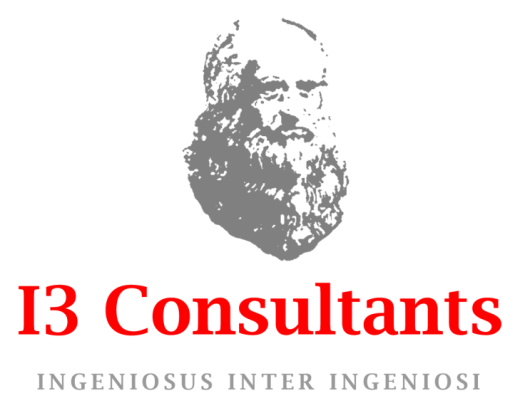  Zpracování typové dokumentace pro ochranu osobních údajů v souladu s GDPR_v3.0Záznamy o činnostech zpracování(školy a školská zařízení)Obsah1	Základní účely zpracování v rámci zajištění vzdělávání	51.1	Zápis k předškolnímu vzdělávání	51.2	Zajištění předškolního vzdělávání	61.3	Zápis k základnímu vzdělávání	71.4	Zajištění základního vzdělávání	81.5	Zájmové vzdělávání	91.6	Přijímací řízení do prvního ročníku vzdělávání ve střední škole	101.7	Zajištění středního vzdělávání	111.8	Zajištní odborného výcviku, učební, odborné nebo umělecké praxe	121.9	Přijímací řízení k vyššímu odbornému vzdělávání	131.10	Zajištění vyššího odborného vzdělávání	141.11	Přijímání uchazečů k Základnímu uměleckému vzdělávání (ZUŠ, Konzervatoř)	151.12	Základní umělecké vzdělávání (ZUŠ,KOnzervatoř)	161.13	Jazykové vzdělávání	171.14	Další vzdělávání pedagogických pracovníků	181.15	Evidence úrazů	191.16	Zřizování e-mailových účtů žákům	201.17	Organizace škol v přírodě, zájezdů, sportovních pobytových kurzů atd.	211.18 Vydávaní školních průkazů (ISIC)	221.19 Čestné prohlášení o neexistenci příznaků virového  infekčního onemocnění	231.20 Vzdělávací program Erasmus+	242	Základní účely zpracování v rámci poskytování služeb	252.1	Zajištění péče o děti s nařízenou ústavní výchovou	252.2	Poskytování poradenských služeb ve školách (a školních poradenských pracovištích)	262.3	Poskytování poradenských služeb v ŠPZ	272.4	Ubytování žáků školy v domově mládeže	282.5	Ubytování cizích osob za úplatu	292.6	Zajištění školního stravování	302.7	Evidence čtenářů školní knihovny	323	Základní účely zpracování interních a dalších procesů	333.1	Výběrová řízení na zaměstnance	333.2	Pracovněprávní a mzdová agenda	343.3	Evidence uchazečů o zaměstnání	353.4	Poskytování informací dle zákona o svobodném přístupu k informacím	363.5	Sledování nepřítomnosti žáků ve škole z důvodu prokázání nároku na školní stravování (stravování za cenu pro žáky)	373.6	Ochrana majetku, života a zdraví osob prostřednictvím  kamerového systému se záznamem	383.7	Prezentace příspěvkové organizace prostřednictvím zveřejnění pořízených zvukových a obrazových záznamů osob	393.8	Zveřejnění pracovních kontaktních údajů zaměstnanců školy (pedagogických pracovníků a vedení školy) na webových stránkách školy	403.9	Programy, Projekty, žádosti o dotace	413.10	Vedení účetnictví příspěvkové organizace	423.11	Smlouvy a objednávky služeb	433.12	Evidence majetku v aplikaci FaMa+	443.13	Evidence BOZP, PO	453.14	Monitoring docházky	463.15	Vstupní a docházkový systém s použitím biometrických údajů	473.16	Vydávání a evidence průkazů zaměstnance	483.17	Vydávání a evidence průkazů dětí, žáků, studentů	493.18	Poskytování zaměstnaneckých výhod (benefitů)	503.19	Vedení spisové služby v aplikaci geovap	513.20	Vyřizování stížností, podnětů a oznámení	523.21	Zadávání a vyhodnocování veřejných zakázek	533.22	Centralizovaný nástroj pro řízení přístupových oprávnění (např.Active directory)	543.23	Kontrola sítě a internetového provozu	553.24	Výkon práv subjektu údajů	563.25	Sledování vozidel prostřednictvím  GPS	57Základní účely zpracování v rámci zajištění vzdělávánístřední školeZajištění středního vzděláváníZajištní odborného výcviku, učební, odborné nebo umělecké praxeDalší vzdělávání pedagogických pracovníků Evidence úrazůZřizování e-mailových účtů žákůmOrganizace škol v přírodě, zájezdů, sportovních pobytových kurzů atd.1.18 Vydávaní školních průkazů (ISIC)1.19 Čestné prohlášení o neexistenci příznaků virového  infekčního onemocnění1.20 Vzdělávací program Erasmus+Základní účely zpracování v rámci poskytování služebZajištění péče o děti s nařízenou ústavní výchovouPoskytování poradenských služeb ve školách (a školních poradenských pracovištích)Poskytování poradenských služeb v ŠPZUbytování cizích osob za úplatuZajištění školního stravováníEvidence čtenářů školní knihovnyZákladní účely zpracování interních a dalších procesůVýběrová řízení na zaměstnancePracovněprávní a mzdová agendaEvidence uchazečů o zaměstnáníPoskytování informací dle zákona o svobodném přístupu k informacímSledování nepřítomnosti žáků ve škole z důvodu prokázání nároku na školní stravování (stravování za cenu pro žáky)Prezentace příspěvkové organizace prostřednictvím zveřejnění pořízených zvukových a obrazových záznamů osobZveřejnění pracovních kontaktních údajů zaměstnanců školy (pedagogických pracovníků a vedení školy) na webových stránkách školyProgramy, Projekty, žádosti o dotaceVedení účetnictví příspěvkové organizaceSmlouvy a objednávky služebEvidence majetku v aplikaci FaMa+Evidence BOZP, PO Monitoring docházky Vydávání a evidence průkazů dětí, žáků, studentůPoskytování zaměstnaneckých výhod (benefitů)Vedení spisové služby v aplikaci geovapVyřizování stížností, podnětů a oznámeníZadávání a vyhodnocování veřejných zakázekCentralizovaný nástroj pro řízení přístupových oprávnění (např.Active directory)Kontrola sítě a internetového provozuVýkon práv subjektu údajůV Praze 6/2020V Praze 6/2020Počet výtisků:1Výtisk číslo:1Počet listů:57Záznam o činnostech zpracování
vedený dle čl. 30 odst. 1 nařízení Evropského parlamentu a Rady (EU) 2016/679 (GDPR) Záznam o činnostech zpracování
vedený dle čl. 30 odst. 1 nařízení Evropského parlamentu a Rady (EU) 2016/679 (GDPR) Záznam o činnostech zpracování
vedený dle čl. 30 odst. 1 nařízení Evropského parlamentu a Rady (EU) 2016/679 (GDPR) správce: Střední škola – Centrum odborné přípravy technické Kroměříž, Nábělkova 539/3, 767 01 Kroměříž, IČO: 00568945, tel: +420 573 308 211, e-mail: podatelna@coptkm.cz, IDDS: vyhmjuxpověřenec pro ochranu osobních údajů: PaedDr. Ivo Horák, email: ivo.horak@coptkm.cz, telefon: 573 308 249správce: Střední škola – Centrum odborné přípravy technické Kroměříž, Nábělkova 539/3, 767 01 Kroměříž, IČO: 00568945, tel: +420 573 308 211, e-mail: podatelna@coptkm.cz, IDDS: vyhmjuxpověřenec pro ochranu osobních údajů: PaedDr. Ivo Horák, email: ivo.horak@coptkm.cz, telefon: 573 308 249správce: Střední škola – Centrum odborné přípravy technické Kroměříž, Nábělkova 539/3, 767 01 Kroměříž, IČO: 00568945, tel: +420 573 308 211, e-mail: podatelna@coptkm.cz, IDDS: vyhmjuxpověřenec pro ochranu osobních údajů: PaedDr. Ivo Horák, email: ivo.horak@coptkm.cz, telefon: 573 308 2491účel zpracováníPŘIJÍMACÍ ŘÍZENÍ DO PRVNÍHO ROČNÍKU VZDĚLÁVÁNÍ VE STŘEDNÍ ŠKOLE2právní základ zpracování podle čl. 6 odst. 1 písm. c) GDPRpodle čl. 9 odst. 2 písm. g) GDPRZpracování je nezbytné pro plnění právní povinnosti, která se na správce vztahuje.Zpracování je nezbytné z důvodu významného veřejného zájmu na základě práva Unie nebo členského státu, které je přiměřené sledovanému cíli, dodržuje podstatu práva na ochranu údajů a poskytuje vhodné a konkrétní záruky pro ochranu základních práv a zájmů subjektu údajů. 3právní titul pro zpracování - legislativaPlnění právní povinnosti podle zákona č. 561/2004 Sb., školský zákon, vyhláška č. 353/2016 Sb., o přijímacím řízení ke střednímu vzdělávání.4kategorie subjektů údajů Uchazeči a jejich zákonní zástupci.5kategorie osobních údajů (pozn.: osobní údaje se vyskytují v uvedených formalizovaných dokumentech)Přihláška ke vzdělávání ve střední škole viz tiskopis Přihlášky stanovený MŠMT ČR Náležitosti přihlášky ke vzděláváníviz § 1 vyhlášky č. 353/2016 Sb. Zápisový lístekviz příloha k vyhlášce č. 353/2016 Sb.Doporučení školského poradenského zařízenítýká se uchazečů se speciálními vzdělávacími potřebami6kategorie příjemců, kterým byly nebo budou osobní údaje zpřístupněny, vč. příjemců ve třetích zemích nebo mezinárodních organizacíchCentrum pro zjišťování výsledků vzdělávání způsobem a v rozsahu stanoveném v § 5 vyhlášky č. 353/2016 Sb. (pozn.: týká se uchazečů, kteří mají konat jednotnou zkoušku).7identifikace třetí země (mezinárodní organizace), které jsou případně předány osobní údaje -8vhodné záruky v případě předání osobních údajů do třetí země (mezinárodní organizaci) podle čl. 49 odst. 1 druhého pododstavce GDPR-9plánované lhůty pro výmaz jednotlivých kategorií údajůDle Spisového a skartačního řádu. 10obecný popis technických a organizačních bezpečnostních opatření dle čl. 32 GDPRDle pravidel směrnice Systém zpracování a ochrany osobních údajů.Dle pravidel směrnice Bezpečnost ICT.Záznam o činnostech zpracování
vedený dle čl. 30 odst. 1 nařízení Evropského parlamentu a Rady (EU) 2016/679 (GDPR) Záznam o činnostech zpracování
vedený dle čl. 30 odst. 1 nařízení Evropského parlamentu a Rady (EU) 2016/679 (GDPR) Záznam o činnostech zpracování
vedený dle čl. 30 odst. 1 nařízení Evropského parlamentu a Rady (EU) 2016/679 (GDPR) správce: Střední škola – Centrum odborné přípravy technické Kroměříž, Nábělkova 539/3, 767 01 Kroměříž, IČO: 00568945, tel: +420 573 308 211, e-mail: podatelna@coptkm.cz, IDDS: vyhmjuxpověřenec pro ochranu osobních údajů: PaedDr. Ivo Horák, email: ivo.horak@coptkm.cz, telefon: 573 308 249správce: Střední škola – Centrum odborné přípravy technické Kroměříž, Nábělkova 539/3, 767 01 Kroměříž, IČO: 00568945, tel: +420 573 308 211, e-mail: podatelna@coptkm.cz, IDDS: vyhmjuxpověřenec pro ochranu osobních údajů: PaedDr. Ivo Horák, email: ivo.horak@coptkm.cz, telefon: 573 308 249správce: Střední škola – Centrum odborné přípravy technické Kroměříž, Nábělkova 539/3, 767 01 Kroměříž, IČO: 00568945, tel: +420 573 308 211, e-mail: podatelna@coptkm.cz, IDDS: vyhmjuxpověřenec pro ochranu osobních údajů: PaedDr. Ivo Horák, email: ivo.horak@coptkm.cz, telefon: 573 308 2491účel zpracováníZAJIŠTĚNÍ STŘEDNÍHO VZDĚLÁVÁNÍ2právní základ zpracování podle čl. 6 odst. 1:písm. c) GDPRčl. 9 odst. 2:písm. g) GDPRZpracování je nezbytné pro plnění právní povinnosti, která se na správce vztahuje.Zpracování je nezbytné z důvodu významného veřejného zájmu na základě práva Unie nebo členského státu, které je přiměřené sledovanému cíli, dodržuje podstatu práva na ochranu údajů a poskytuje vhodné a konkrétní záruky pro ochranu základních práv a zájmů subjektu údajů. 3právní titul pro zpracování - legislativaPlnění právní povinnosti dle § 28, § 60a odst. 2 zákona č. 561/2004 Sb., školský zákon.4kategorie subjektů údajůŽáci střední školy. 5kategorie osobních údajůViz § 28 odst. 2 zákona č. 561/2004 Sb., školský zákon6kategorie příjemců, kterým byly nebo budou osobní údaje zpřístupněny, vč. příjemců ve třetích zemích nebo mezinárodních organizacíchV průběhu vzdělávání:nezbytné osobní údaje jsou předávány pouze osobám, které svůj nárok prokážou oprávněním stanoveným školským nebo zvláštním zákonem. Ukončení vzdělávání závěrečnou zkouškou:členové zkušení komiseUkončení vzdělávání maturitní zkouškou:Centrum pro zjišťování výsledků vzdělávání (pozn.: z pověření MŠMT ČR zpracovává data v registru žáků přihlášených k maturitní zkoušce)členové zkušební maturitní komise7zpracovatelZa účelem vedení školní matriky, která je uložena v cloudu je zpracovatelem společnost Edu Page 8identifikace třetí země (mezinárodní organizace), které jsou případně předány osobní údaje -9vhodné záruky v případě předání osobních údajů do třetí země (mezinárodní organizaci) podle čl. 49 odst. 1 druhého pododstavce GDPR-10plánované lhůty pro výmaz jednotlivých kategorií údajůDle Spisového a skartačního řádu. 11obecný popis technických a organizačních bezpečnostních opatření dle čl. 32 GDPRDle pravidel směrnice Systém zpracování a ochrany osobních údajů.Dle pravidel směrnice Bezpečnost ICT.Záznam o činnostech zpracování
vedený dle čl. 30 odst. 1 nařízení Evropského parlamentu a Rady (EU) 2016/679 (GDPR) Záznam o činnostech zpracování
vedený dle čl. 30 odst. 1 nařízení Evropského parlamentu a Rady (EU) 2016/679 (GDPR) Záznam o činnostech zpracování
vedený dle čl. 30 odst. 1 nařízení Evropského parlamentu a Rady (EU) 2016/679 (GDPR) správce: Střední škola – Centrum odborné přípravy technické Kroměříž, Nábělkova 539/3, 767 01 Kroměříž, IČO: 00568945, tel: +420 573 308 211, e-mail: podatelna@coptkm.cz, IDDS: vyhmjuxpověřenec pro ochranu osobních údajů: PaedDr. Ivo Horák, email: ivo.horak@coptkm.cz, telefon: 573 308 249správce: Střední škola – Centrum odborné přípravy technické Kroměříž, Nábělkova 539/3, 767 01 Kroměříž, IČO: 00568945, tel: +420 573 308 211, e-mail: podatelna@coptkm.cz, IDDS: vyhmjuxpověřenec pro ochranu osobních údajů: PaedDr. Ivo Horák, email: ivo.horak@coptkm.cz, telefon: 573 308 249správce: Střední škola – Centrum odborné přípravy technické Kroměříž, Nábělkova 539/3, 767 01 Kroměříž, IČO: 00568945, tel: +420 573 308 211, e-mail: podatelna@coptkm.cz, IDDS: vyhmjuxpověřenec pro ochranu osobních údajů: PaedDr. Ivo Horák, email: ivo.horak@coptkm.cz, telefon: 573 308 2491účel zpracováníZAJIŠTĚNÍ ODBORNÉHO VÝCVIKU, UČEBNÍ, ODBORNÉ NEBO UMĚLECKÉ PRAXE2právní základ zpracování podle čl. 6 odst. 1:písm. c) GDPRčl. 9 odst. 2:písm. g) GDPRZpracování je nezbytné pro plnění právní povinnosti, která se na správce vztahuje.Zpracování je nezbytné z důvodu významného veřejného zájmu na základě práva Unie nebo členského státu, které je přiměřené sledovanému cíli, dodržuje podstatu práva na ochranu údajů a poskytuje vhodné a konkrétní záruky pro ochranu základních práv a zájmů subjektu údajů. 3právní titul pro zpracování - legislativaPlnění právní povinnosti podle zákona č. 561/2004 Sb., školský zákon, vyhláška č.13/2005 Sb. o středním vzdělávání a vzdělávání v konzervatoři4kategorie subjektů údajůŽáci střední školy. 5kategorie osobních údajůIdentifikační a další údaje nezbytné k zajištění výcviku či praxe u smluvního subjektu (obvykle jméno, příjmení, název školy a ročník)6kategorie příjemců, kterým byly nebo budou osobní údaje zpřístupněny, vč. příjemců ve třetích zemích nebo mezinárodních organizacíchŠkoly, školská zařízení, fyzické a právnické osoby, které mají oprávnění k činnosti související s daným oborem vzdělání a uzavřely se školou smlouvu o obsahu a rozsahu praktického vyučování a podmínkách pro jeho konání.7zpracovatelPoskytovatel služby zajištění odborného výcviku, učební, odborné nebo umělecké praxe8identifikace třetí země (mezinárodní organizace), které jsou případně předány osobní údaje -9vhodné záruky v případě předání osobních údajů do třetí země (mezinárodní organizaci) podle čl. 49 odst. 1 druhého pododstavce GDPR-10plánované lhůty pro výmaz jednotlivých kategorií údajůDle Spisového a skartačního řádu. 11obecný popis technických a organizačních bezpečnostních opatření dle čl. 32 GDPRDle pravidel směrnice Systém zpracování a ochrany osobních údajů.Dle pravidel směrnice Bezpečnost ICT.Záznam o činnostech zpracování
vedený dle čl. 30 odst. 1 nařízení Evropského parlamentu a Rady (EU) 2016/679 (GDPR) Záznam o činnostech zpracování
vedený dle čl. 30 odst. 1 nařízení Evropského parlamentu a Rady (EU) 2016/679 (GDPR) Záznam o činnostech zpracování
vedený dle čl. 30 odst. 1 nařízení Evropského parlamentu a Rady (EU) 2016/679 (GDPR) správce: Střední škola – Centrum odborné přípravy technické Kroměříž, Nábělkova 539/3, 767 01 Kroměříž, IČO: 00568945, tel: +420 573 308 211, e-mail: podatelna@coptkm.cz, IDDS: vyhmjuxpověřenec pro ochranu osobních údajů: PaedDr. Ivo Horák, email: ivo.horak@coptkm.cz, telefon: 573 308 249správce: Střední škola – Centrum odborné přípravy technické Kroměříž, Nábělkova 539/3, 767 01 Kroměříž, IČO: 00568945, tel: +420 573 308 211, e-mail: podatelna@coptkm.cz, IDDS: vyhmjuxpověřenec pro ochranu osobních údajů: PaedDr. Ivo Horák, email: ivo.horak@coptkm.cz, telefon: 573 308 249správce: Střední škola – Centrum odborné přípravy technické Kroměříž, Nábělkova 539/3, 767 01 Kroměříž, IČO: 00568945, tel: +420 573 308 211, e-mail: podatelna@coptkm.cz, IDDS: vyhmjuxpověřenec pro ochranu osobních údajů: PaedDr. Ivo Horák, email: ivo.horak@coptkm.cz, telefon: 573 308 2491účel zpracováníDALŠÍ VZDĚLÁVÁNÍ PEDAGOGICKÝCH PRACOVNÍKŮ2právní základ zpracování -podle čl. 6 odst. 1písm. c) GDPRpísm. b) GDPRZpracování je nezbytné pro plnění právní povinnosti, která se na správce vztahuje.Zpracování je nezbytné pro splnění smlouvy, jejíž smluvní stranou je subjekt údajů, nebo pro provedení opatření přijatých před uzavřením smlouvy na žádost tohoto subjektu údajů.3právní titul pro zpracování - legislativaPlnění právní povinnosti dle:Dle § 115 zákona č. 561/ 2004 Sb., školský zákon zákona č. 262/2006 Sb., zákoník práce, azákona č. 563/2004 Sb., o pedagogických pracovnících a změně některých zákonů.Plnění smlouvy na základě podání přihlášky.4kategorie subjektů údajůPedagogičtí pracovníci.5kategorie osobních údajůNezbytné identifikační, adresní a kontaktní údaje (jméno, příjmení, titul, datum narození, název a adresa školy/školského zařízení, telefon, e-mail).6kategorie příjemců, kterým byly nebo budou osobní údaje zpřístupněny, vč. příjemců ve třetích zemích nebo mezinárodních organizacíchOsobní údaje nejsou předávány jiným osobám.7identifikace třetí země (mezinárodní organizace), které jsou případně předány osobní údaje -8vhodné záruky v případě předání osobních údajů do třetí země (mezinárodní organizaci) podle čl. 49 odst. 1 druhého pododstavce GDPR-9plánované lhůty pro výmaz jednotlivých kategorií údajůDle Spisového a skartačního řádu. 10obecný popis technických a organizačních bezpečnostních opatření dle čl. 32 GDPRDle pravidel směrnice Systém zpracování a ochrany osobních údajů.Dle pravidel směrnice Bezpečnost ICT.Záznam o činnostech zpracování
vedený dle čl. 30 odst. 1 nařízení Evropského parlamentu a Rady (EU) 2016/679 (GDPR) Záznam o činnostech zpracování
vedený dle čl. 30 odst. 1 nařízení Evropského parlamentu a Rady (EU) 2016/679 (GDPR) Záznam o činnostech zpracování
vedený dle čl. 30 odst. 1 nařízení Evropského parlamentu a Rady (EU) 2016/679 (GDPR) správce: Střední škola – Centrum odborné přípravy technické Kroměříž, Nábělkova 539/3, 767 01 Kroměříž, IČO: 00568945, tel: +420 573 308 211, e-mail: podatelna@coptkm.cz, IDDS: vyhmjuxpověřenec pro ochranu osobních údajů: PaedDr. Ivo Horák, email: ivo.horak@coptkm.cz, telefon: 573 308 249správce: Střední škola – Centrum odborné přípravy technické Kroměříž, Nábělkova 539/3, 767 01 Kroměříž, IČO: 00568945, tel: +420 573 308 211, e-mail: podatelna@coptkm.cz, IDDS: vyhmjuxpověřenec pro ochranu osobních údajů: PaedDr. Ivo Horák, email: ivo.horak@coptkm.cz, telefon: 573 308 249správce: Střední škola – Centrum odborné přípravy technické Kroměříž, Nábělkova 539/3, 767 01 Kroměříž, IČO: 00568945, tel: +420 573 308 211, e-mail: podatelna@coptkm.cz, IDDS: vyhmjuxpověřenec pro ochranu osobních údajů: PaedDr. Ivo Horák, email: ivo.horak@coptkm.cz, telefon: 573 308 2491účel zpracováníEVIDENCE ÚRAZŮ2právní základ zpracování podle čl. 6 odst. 1 písm. c) GDPRZpracování je nezbytné pro plnění právní povinnosti, která se na správce vztahuje.3právní titul pro zpracování - legislativaPlnění právní povinnosti dle:zákona č. 561/2004 Sb., školský zákon a vyhlášky č. 64/2005 Sb., o evidenci úrazů dětí, žáků a studentů,nařízení vlády č. 201/2010 Sb., o způsobu evidence úrazů, hlášení a zasílání záznamu o úrazu.4kategorie subjektů údajůDěti, žáci, studenti, zaměstnanci školy (školského zařízení) postiženi úrazem, příp. zaměstnanci jiného zaměstnavatele nebo fyzické osoby dle § 12 zákona č. 309/2006 Sb.5kategorie osobních údajůDěti, žáci, studenti:viz vyhláška č. 64/2005 Sb.Ostatní osoby:viz NV č. 201/2010 Sb. 6kategorie příjemců, kterým byly nebo budou osobní údaje zpřístupněny, vč. příjemců ve třetích zemích nebo mezinárodních organizacíchDěti, žáci, studenti:viz vyhláška č. 64/2005 Sb.Ostatní osoby:viz NV č. 201/2010 Sb.7identifikace třetí země (mezinárodní organizace), které jsou případně předány osobní údaje -8vhodné záruky v případě předání osobních údajů do třetí země (mezinárodní organizaci) podle čl. 49 odst. 1 druhého pododstavce GDPR-9plánované lhůty pro výmaz jednotlivých kategorií údajůDle Spisového a skartačního řádu. 10obecný popis technických a organizačních bezpečnostních opatření dle čl. 32 GDPRDle pravidel směrnice Systém zpracování a ochrany osobních údajů.Dle pravidel směrnice Bezpečnost ICT.Záznam o činnostech zpracování
vedený dle čl. 30 odst. 1 nařízení Evropského parlamentu a Rady (EU) 2016/679 (GDPR) Záznam o činnostech zpracování
vedený dle čl. 30 odst. 1 nařízení Evropského parlamentu a Rady (EU) 2016/679 (GDPR) Záznam o činnostech zpracování
vedený dle čl. 30 odst. 1 nařízení Evropského parlamentu a Rady (EU) 2016/679 (GDPR) správce: Střední škola – Centrum odborné přípravy technické Kroměříž, Nábělkova 539/3, 767 01 Kroměříž, IČO: 00568945, tel: +420 573 308 211, e-mail: podatelna@coptkm.cz, IDDS: vyhmjuxpověřenec pro ochranu osobních údajů: PaedDr. Ivo Horák, email: ivo.horak@coptkm.cz, telefon: 573 308 249správce: Střední škola – Centrum odborné přípravy technické Kroměříž, Nábělkova 539/3, 767 01 Kroměříž, IČO: 00568945, tel: +420 573 308 211, e-mail: podatelna@coptkm.cz, IDDS: vyhmjuxpověřenec pro ochranu osobních údajů: PaedDr. Ivo Horák, email: ivo.horak@coptkm.cz, telefon: 573 308 249správce: Střední škola – Centrum odborné přípravy technické Kroměříž, Nábělkova 539/3, 767 01 Kroměříž, IČO: 00568945, tel: +420 573 308 211, e-mail: podatelna@coptkm.cz, IDDS: vyhmjuxpověřenec pro ochranu osobních údajů: PaedDr. Ivo Horák, email: ivo.horak@coptkm.cz, telefon: 573 308 2491účel zpracováníZŘIZOVÁNÍ E -MAILOVÝCH ÚČTŮ ŽÁKŮM2právní základ zpracování - podle čl. 6 odst. 1písm. a) GDPR nebopísm. c) GDPRSubjekt údajů udělil souhlas se zpracováním svých osobních údajů pro jeden či více konkrétních účelů.Plnění právní povinnosti (plnění školního vzdělávacího programu)3právní titul pro zpracování - legislativaZákon č. 561/2004 Sb., školský zákon4kategorie subjektů údajůŽáci školy.5kategorie osobních údajůJméno, příjmení, e-mail.6kategorie příjemců, kterým byly nebo budou osobní údaje zpřístupněny, vč. příjemců ve třetích zemích nebo mezinárodních organizacích7zpracovatelPoskytovatel externí služby (mailserver).8identifikace třetí země (mezinárodní organizace), které jsou případně předány osobní údaje -9vhodné záruky v případě předání osobních údajů do třetí země (mezinárodní organizaci) podle čl. 49 odst. 1 druhého pododstavce GDPR-10plánované lhůty pro výmaz jednotlivých kategorií údajůDle Spisového a skartačního řádu. 11obecný popis technických a organizačních bezpečnostních opatření dle čl. 32 GDPRDle pravidel směrnice Systém zpracování a ochrany osobních údajů.Dle pravidel směrnice Bezpečnost ICT.Záznam o činnostech zpracování
vedený dle čl. 30 odst. 1 nařízení Evropského parlamentu a Rady (EU) 2016/679 (GDPR) Záznam o činnostech zpracování
vedený dle čl. 30 odst. 1 nařízení Evropského parlamentu a Rady (EU) 2016/679 (GDPR) Záznam o činnostech zpracování
vedený dle čl. 30 odst. 1 nařízení Evropského parlamentu a Rady (EU) 2016/679 (GDPR) správce: Střední škola – Centrum odborné přípravy technické Kroměříž, Nábělkova 539/3, 767 01 Kroměříž, IČO: 00568945, tel: +420 573 308 211, e-mail: podatelna@coptkm.cz, IDDS: vyhmjuxpověřenec pro ochranu osobních údajů: PaedDr. Ivo Horák, email: ivo.horak@coptkm.cz, telefon: 573 308 249správce: Střední škola – Centrum odborné přípravy technické Kroměříž, Nábělkova 539/3, 767 01 Kroměříž, IČO: 00568945, tel: +420 573 308 211, e-mail: podatelna@coptkm.cz, IDDS: vyhmjuxpověřenec pro ochranu osobních údajů: PaedDr. Ivo Horák, email: ivo.horak@coptkm.cz, telefon: 573 308 249správce: Střední škola – Centrum odborné přípravy technické Kroměříž, Nábělkova 539/3, 767 01 Kroměříž, IČO: 00568945, tel: +420 573 308 211, e-mail: podatelna@coptkm.cz, IDDS: vyhmjuxpověřenec pro ochranu osobních údajů: PaedDr. Ivo Horák, email: ivo.horak@coptkm.cz, telefon: 573 308 2491účel zpracováníORGANIZACE ŠKOL V PŘÍRODĚ, ZÁJEZDŮ, SPORTOVNÍCH POBYTOVÝCH KURZŮ ATD.2právní základ zpracování- podle čl. 6 odst. 1 písm. b) GDPRZpracování je nezbytné pro plnění smlouvy, jejíž smluvní stranou je subjekt údajů, nebo pro provedení opatření přijatých před uzavřením smlouvy na žádost tohoto subjektu údajů.3právní titul pro zpracování - legislativaPlnění smlouvy na základě podání přihlášky.4kategorie subjektů údajůDěti, žáci, studenti.5kategorie osobních údajůnezbytné identifikační a kontaktní údaje dle charakteru akce6kategorie příjemců, kterým byly nebo budou osobní údaje zpřístupněny, vč. příjemců ve třetích zemích nebo mezinárodních organizacíchPřípadní organizátoři jednotlivých akcí a poskytovatelé služeb dle charakteru konkrétní akce.7identifikace třetí země (mezinárodní organizace), které jsou případně předány osobní údaje -8vhodné záruky v případě předání osobních údajů do třetí země (mezinárodní organizaci) podle čl. 49 odst. 1 druhého pododstavce GDPR-9plánované lhůty pro výmaz jednotlivých kategorií údajůDle Spisového a skartačního řádu 10obecný popis technických a organizačních bezpečnostních opatření dle čl. 32 GDPRDle pravidel směrnice Systém zpracování a ochrany osobních údajů.Dle pravidel směrnice Bezpečnost ICT.Záznam o činnostech zpracování
vedený dle čl. 30 odst. 1 nařízení Evropského parlamentu a Rady (EU) 2016/679 (GDPR) Záznam o činnostech zpracování
vedený dle čl. 30 odst. 1 nařízení Evropského parlamentu a Rady (EU) 2016/679 (GDPR) Záznam o činnostech zpracování
vedený dle čl. 30 odst. 1 nařízení Evropského parlamentu a Rady (EU) 2016/679 (GDPR) správce: Střední škola – Centrum odborné přípravy technické Kroměříž, Nábělkova 539/3, 767 01 Kroměříž, IČO: 00568945, tel: +420 573 308 211, e-mail: podatelna@coptkm.cz, IDDS: vyhmjuxpověřenec pro ochranu osobních údajů: PaedDr. Ivo Horák, email: ivo.horak@coptkm.cz, telefon: 573 308 249správce: Střední škola – Centrum odborné přípravy technické Kroměříž, Nábělkova 539/3, 767 01 Kroměříž, IČO: 00568945, tel: +420 573 308 211, e-mail: podatelna@coptkm.cz, IDDS: vyhmjuxpověřenec pro ochranu osobních údajů: PaedDr. Ivo Horák, email: ivo.horak@coptkm.cz, telefon: 573 308 249správce: Střední škola – Centrum odborné přípravy technické Kroměříž, Nábělkova 539/3, 767 01 Kroměříž, IČO: 00568945, tel: +420 573 308 211, e-mail: podatelna@coptkm.cz, IDDS: vyhmjuxpověřenec pro ochranu osobních údajů: PaedDr. Ivo Horák, email: ivo.horak@coptkm.cz, telefon: 573 308 2491účel zpracováníVYDÁVÁNÍ ŠKOLNÍCH PRŮKAZŮ (ISIC)2právní základ zpracování -podle čl. 6 odst. 1 písm. b) GDPRZpracování je nezbytné pro plnění smlouvy, jejíž smluvní stranou je subjekt údajů nebo pro provedení opatření přijatých před uzavřením smlouvy na žádost tohoto subjektu údajů.3právní titul pro zpracování - legislativaPlnění na základě smlouvy podáním žádosti o vystavení průkazu ISIC.4kategorie subjektů údajůŽáci, studenti, zákonní zástupci.5kategorie osobních údajůPovinné údaje: jméno a příjmení, datum narození, fotografie, název a adresa školy, číslo licence, platnost, číslo čipu. a portrétní fotografie, Nepovinné údaje: titul, pohlaví, telefonní číslo, třída, ročník, osobní ID, adresa bydliště, e-mail. Údaje v listinné podobě jsou uchovávány u správce (škola).Údaje v elektronické podobě jsou uchovávány v on-line informačním systému NCBD, který provozuje zpracovatel osobních údajů GTS ALIVE.6kategorie příjemců, kterým byly nebo budou osobní údaje zpřístupněny, vč. příjemců ve třetích zemích nebo mezinárodních organizacích-7zpracovatelGTS ALIVE se zapojením dalších dílčích zpracovatelů:GTS ALIVE ServicesOrchitech SolutionsISIC Global8identifikace třetí země (mezinárodní organizace), které jsou případně předány osobní údaje -9vhodné záruky v případě předání osobních údajů do třetí země (mezinárodní organizaci) podle čl. 49 odst. 1 druhého pododstavce GDPR-10plánované lhůty pro výmaz jednotlivých kategorií údajů5 let z důvodu aktualizace osobních údajů, vydání duplikátu průkazu v listinné i elektronické podobě.11obecný popis technických a organizačních bezpečnostních opatření dle čl. 32 GDPRDle pravidel směrnice Systém zpracování a ochrany osobních údajů.Dle pravidel směrnice Bezpečnost ICT.Záznam o činnostech zpracování
vedený dle čl. 30 odst. 1 nařízení Evropského parlamentu a Rady (EU) 2016/679 (GDPR) Záznam o činnostech zpracování
vedený dle čl. 30 odst. 1 nařízení Evropského parlamentu a Rady (EU) 2016/679 (GDPR) Záznam o činnostech zpracování
vedený dle čl. 30 odst. 1 nařízení Evropského parlamentu a Rady (EU) 2016/679 (GDPR) správce: Střední škola – Centrum odborné přípravy technické Kroměříž, Nábělkova 539/3, 767 01 Kroměříž, IČO: 00568945, tel: +420 573 308 211, e-mail: podatelna@coptkm.cz, IDDS: vyhmjuxpověřenec pro ochranu osobních údajů: PaedDr. Ivo Horák, email: ivo.horak@coptkm.cz, telefon: 573 308 249správce: Střední škola – Centrum odborné přípravy technické Kroměříž, Nábělkova 539/3, 767 01 Kroměříž, IČO: 00568945, tel: +420 573 308 211, e-mail: podatelna@coptkm.cz, IDDS: vyhmjuxpověřenec pro ochranu osobních údajů: PaedDr. Ivo Horák, email: ivo.horak@coptkm.cz, telefon: 573 308 249správce: Střední škola – Centrum odborné přípravy technické Kroměříž, Nábělkova 539/3, 767 01 Kroměříž, IČO: 00568945, tel: +420 573 308 211, e-mail: podatelna@coptkm.cz, IDDS: vyhmjuxpověřenec pro ochranu osobních údajů: PaedDr. Ivo Horák, email: ivo.horak@coptkm.cz, telefon: 573 308 2491účel zpracováníĆESTNÉ PROHLÁŠENÍ O NEEXISTENCI PŘÍZNAKŮ VIROVÉHO INFEKČNÍHO ONEMOCNĚNÍ2právní základ zpracování podle čl. 6 odst. 1 písm. c) GDPRZpracování je nezbytné pro splnění právní povinnosti, která se na správce vztahuje.3právní titul pro zpracování - legislativaUsnesení č. 220/2020 Sb., usnesení vlády České republiky č. 491 o přijetí krizového opatření (čl. III. odst. 1)4kategorie subjektů údajůŽáci (resp. děti, studenti) a jejich zákonní zástupci.5kategorie osobních údajůJméno, příjmení, datum narození, trvalé bydliště.6kategorie příjemců, kterým byly nebo budou osobní údaje zpřístupněny, vč. příjemců ve třetích zemích nebo mezinárodních organizacíchÚdaje nebudou předávány nebo zpřístupňovány jiným osobám, s výjimkou případů, kdy povinnost předání orgánům ochrany veřejného zdraví vyplývá ze zvláštního právního předpisu.7identifikace třetí země (mezinárodní organizace), které jsou případně předány osobní údaje -8vhodné záruky v případě předání osobních údajů do třetí země (mezinárodní organizaci) podle čl. 49 odst. 1 druhého pododstavce GDPR-9plánované lhůty pro výmaz jednotlivých kategorií údajůmax. 1 rok10obecný popis technických a organizačních bezpečnostních opatření dle čl. 32 GDPRDle pravidel směrnice Systém zpracování a ochrany osobních údajů.Dle pravidel směrnice Bezpečnost ICT.Záznam o činnostech zpracování
vedený dle čl. 30 odst. 1 nařízení Evropského parlamentu a Rady (EU) 2016/679 (GDPR) Záznam o činnostech zpracování
vedený dle čl. 30 odst. 1 nařízení Evropského parlamentu a Rady (EU) 2016/679 (GDPR) Záznam o činnostech zpracování
vedený dle čl. 30 odst. 1 nařízení Evropského parlamentu a Rady (EU) 2016/679 (GDPR) správce: Střední škola – Centrum odborné přípravy technické Kroměříž, Nábělkova 539/3, 767 01 Kroměříž, IČO: 00568945, tel: +420 573 308 211, e-mail: podatelna@coptkm.cz, IDDS: vyhmjuxpověřenec pro ochranu osobních údajů: PaedDr. Ivo Horák, email: ivo.horak@coptkm.cz, telefon: 573 308 249správce: Střední škola – Centrum odborné přípravy technické Kroměříž, Nábělkova 539/3, 767 01 Kroměříž, IČO: 00568945, tel: +420 573 308 211, e-mail: podatelna@coptkm.cz, IDDS: vyhmjuxpověřenec pro ochranu osobních údajů: PaedDr. Ivo Horák, email: ivo.horak@coptkm.cz, telefon: 573 308 249správce: Střední škola – Centrum odborné přípravy technické Kroměříž, Nábělkova 539/3, 767 01 Kroměříž, IČO: 00568945, tel: +420 573 308 211, e-mail: podatelna@coptkm.cz, IDDS: vyhmjuxpověřenec pro ochranu osobních údajů: PaedDr. Ivo Horák, email: ivo.horak@coptkm.cz, telefon: 573 308 2491účel zpracováníVZDĚLÁVACÍ PROGRAM ERASMUS +2právní základ zpracování - podle čl. 6 odst. 1 písm. e) GDPRZpracování je nezbytné pro splnění úkolu prováděného ve veřejném zájmu, kterým je pověřen správce3právní titul pro zpracování - legislativaÚkol ve veřejném zájmu (vzdělávací program EU na období 2014–2020 podporující spolupráci a mobilitu ve všech sférách vzdělávání, v odborné přípravě a v oblasti sportu, mládeže a neformálního vzdělávání).4kategorie subjektů údajůÚčastníci programu.5kategorie osobních údajůIdentifikační, adresní a další nezbytné osobní údaje dle stanovených pravidel v konkrétních projektech.6kategorie příjemců, kterým byly nebo budou osobní údaje zpřístupněny, vč. příjemců ve třetích zemích nebo mezinárodních organizacíchNezbytné osobní údaje jsou předávány zahraničnímu organizátorovi vzdělávacího programu a mohou být zpřístupňovány osobám, orgánům či institucím, kterým takové právo plyne ze zvláštního zákona nebo dle stanovených pravidel konkrétních projektů.7identifikace třetí země (mezinárodní organizace), které jsou případně předány osobní údaje Třetí země, ve které je sídlo organizátora vzdělávacího programu.8vhodné záruky v případě předání osobních údajů do třetí země (mezinárodní organizaci) podle čl. 49 odst. 1 druhého pododstavce GDPRUvést záruky v případě, že se jedná o třetí zemi ve smyslu čl.  44 - 50 GDPR.9plánované lhůty pro výmaz jednotlivých kategorií údajůDle Spisového a skartačního řádu a dle stanovených pravidel v konkrétních projektech. 10obecný popis technických a organizačních bezpečnostních opatření dle čl. 32 GDPRDle pravidel směrnice Systém zpracování a ochrany osobních údajů.Dle pravidel směrnice Bezpečnost ICT.Záznam o činnostech zpracování
vedený dle čl. 30 odst. 1 nařízení Evropského parlamentu a Rady (EU) 2016/679 (GDPR) Záznam o činnostech zpracování
vedený dle čl. 30 odst. 1 nařízení Evropského parlamentu a Rady (EU) 2016/679 (GDPR) Záznam o činnostech zpracování
vedený dle čl. 30 odst. 1 nařízení Evropského parlamentu a Rady (EU) 2016/679 (GDPR) správce: Střední škola – Centrum odborné přípravy technické Kroměříž, Nábělkova 539/3, 767 01 Kroměříž, IČO: 00568945, tel: +420 573 308 211, e-mail: podatelna@coptkm.cz, IDDS: vyhmjuxpověřenec pro ochranu osobních údajů: PaedDr. Ivo Horák, email: ivo.horak@coptkm.cz, telefon: 573 308 249správce: Střední škola – Centrum odborné přípravy technické Kroměříž, Nábělkova 539/3, 767 01 Kroměříž, IČO: 00568945, tel: +420 573 308 211, e-mail: podatelna@coptkm.cz, IDDS: vyhmjuxpověřenec pro ochranu osobních údajů: PaedDr. Ivo Horák, email: ivo.horak@coptkm.cz, telefon: 573 308 249správce: Střední škola – Centrum odborné přípravy technické Kroměříž, Nábělkova 539/3, 767 01 Kroměříž, IČO: 00568945, tel: +420 573 308 211, e-mail: podatelna@coptkm.cz, IDDS: vyhmjuxpověřenec pro ochranu osobních údajů: PaedDr. Ivo Horák, email: ivo.horak@coptkm.cz, telefon: 573 308 2491účel zpracováníZAJIŠTĚNÍ PÉČE DĚTÍ S NAŘÍZENOU ÚSTAVNÍ VÝCHOVOU2právní základ zpracování podle čl. 6 odst. 1 písm. c) GDPRpodle čl. 9 odst. 2 písm. g) GDPRZpracování je nezbytné pro plnění právní povinnosti, která se na správce vztahuje.Zpracování je nezbytné z důvodu významného veřejného zájmu na základě práva Unie nebo členského státu, které je přiměřené sledovanému cíli, dodržuje podstatu práva na ochranu údajů a poskytuje vhodné a konkrétní záruky pro ochranu základních práv a zájmů subjektu údajů. 3právní titul pro zpracování - legislativaPlnění právní povinnosti dle zákona č.109/2002 Sb., o výkonu ústavní výchovy nebo ochranné výchovy ve školských zařízeních a o preventivně výchovné péči ve školských zařízeních a o změně dalších zákonů.4kategorie subjektů údajůŽáci, studenti, děti a jejich zákonní zástupci.5kategorie osobních údajůIdentifikační a adresní údaje, popisné údaje, údaje o jiných osobách, zvláštní kategorie osobních údajů6kategorie příjemců, kterým byly nebo budou osobní údaje zpřístupněny, vč. příjemců ve třetích zemích nebo mezinárodních organizacíchOsoby, úřady a instituce:kterým takové oprávnění plyne ze zvláštního zákona, nebozajišťující potřeby dítěte s nařízenou ústavní výchovou.7identifikace třetí země (mezinárodní organizace), které jsou případně předány osobní údaje -8vhodné záruky v případě předání osobních údajů do třetí země (mezinárodní organizaci) podle čl. 49 odst. 1 druhého pododstavce GDPR-9plánované lhůty pro výmaz jednotlivých kategorií údajůDle Spisového a skartačního řádu. 10obecný popis technických a organizačních bezpečnostních opatření dle čl. 32 GDPRDle pravidel směrnice Systém zpracování a ochrany osobních údajů.Dle pravidel směrnice Bezpečnost ICT.Záznam o činnostech zpracování
vedený dle čl. 30 odst. 1 nařízení Evropského parlamentu a Rady (EU) 2016/679 (GDPR) Záznam o činnostech zpracování
vedený dle čl. 30 odst. 1 nařízení Evropského parlamentu a Rady (EU) 2016/679 (GDPR) Záznam o činnostech zpracování
vedený dle čl. 30 odst. 1 nařízení Evropského parlamentu a Rady (EU) 2016/679 (GDPR) správce: Střední škola – Centrum odborné přípravy technické Kroměříž, Nábělkova 539/3, 767 01 Kroměříž, IČO: 00568945, tel: +420 573 308 211, e-mail: podatelna@coptkm.cz, IDDS: vyhmjuxpověřenec pro ochranu osobních údajů: PaedDr. Ivo Horák, email: ivo.horak@coptkm.cz, telefon: 573 308 249správce: Střední škola – Centrum odborné přípravy technické Kroměříž, Nábělkova 539/3, 767 01 Kroměříž, IČO: 00568945, tel: +420 573 308 211, e-mail: podatelna@coptkm.cz, IDDS: vyhmjuxpověřenec pro ochranu osobních údajů: PaedDr. Ivo Horák, email: ivo.horak@coptkm.cz, telefon: 573 308 249správce: Střední škola – Centrum odborné přípravy technické Kroměříž, Nábělkova 539/3, 767 01 Kroměříž, IČO: 00568945, tel: +420 573 308 211, e-mail: podatelna@coptkm.cz, IDDS: vyhmjuxpověřenec pro ochranu osobních údajů: PaedDr. Ivo Horák, email: ivo.horak@coptkm.cz, telefon: 573 308 2491účel zpracováníPOSKYTOVÁNÍ PORADENSKÝCH SLUŽEB VE ŠKOLÁCH (A ŠKOLNÍCH PORADENSKÝCH PRACOVIŠTÍCH)2právní základ zpracování podle čl. 6 odst. 1 písm. c) GDPRpodle čl. 9 odst. 2 písm. g) GDPRZpracování je nezbytné pro plnění právní povinnosti, která se na správce vztahuje.Zpracování je nezbytné z důvodu významného veřejného zájmu na základě práva Unie nebo členského státu, které je přiměřené sledovanému cíli, dodržuje podstatu práva na ochranu údajů a poskytuje vhodné a konkrétní záruky pro ochranu základních práv a zájmů subjektu údajů. 3právní titul pro zpracování - legislativaPlnění právní povinnosti podle zákona č. 561/2004 Sb., školský zákon a vyhlášky č. 27/2016 Sb., o vzdělávání žáků se speciálními vzdělávacími potřebami a žáků nadaných a vyhlášky č. 72/2005 Sb. o poskytování poradenských služeb ve školách a školských poradenských zařízeních.4kategorie subjektů údajůDěti, žáci, studenti a jejich zákonní zástupci.5kategorie osobních údajůviz § 28 odst. 2 zákona č. 561/2004 Sb., školský zákondoporučení školského poradenského zařízení6kategorie příjemců, kterým byly nebo budou osobní údaje zpřístupněny, vč. příjemců ve třetích zemích nebo mezinárodních organizacíchNezbytné osobní údaje mohou být předány pouze osobám, které svůj nárok prokážou oprávněním stanoveným školským nebo zvláštním zákonem (např. příslušné školské poradenské zařízení).7identifikace třetí země (mezinárodní organizace), které jsou případně předány osobní údaje -8vhodné záruky v případě předání osobních údajů do třetí země (mezinárodní organizaci) podle čl. 49 odst. 1 druhého pododstavce GDPR-9plánované lhůty pro výmaz jednotlivých kategorií údajůDle Spisového a skartačního řádu. 10obecný popis technických a organizačních bezpečnostních opatření dle čl. 32 GDPRDle pravidel směrnice Systém zpracování a ochrany osobních údajů.Dle pravidel směrnice Bezpečnost ICT.Záznam o činnostech zpracování
vedený dle čl. 30 odst. 1 nařízení Evropského parlamentu a Rady (EU) 2016/679 (GDPR) Záznam o činnostech zpracování
vedený dle čl. 30 odst. 1 nařízení Evropského parlamentu a Rady (EU) 2016/679 (GDPR) Záznam o činnostech zpracování
vedený dle čl. 30 odst. 1 nařízení Evropského parlamentu a Rady (EU) 2016/679 (GDPR) správce: Střední škola – Centrum odborné přípravy technické Kroměříž, Nábělkova 539/3, 767 01 Kroměříž, IČO: 00568945, tel: +420 573 308 211, e-mail: podatelna@coptkm.cz, IDDS: vyhmjuxpověřenec pro ochranu osobních údajů: PaedDr. Ivo Horák, email: ivo.horak@coptkm.cz, telefon: 573 308 249správce: Střední škola – Centrum odborné přípravy technické Kroměříž, Nábělkova 539/3, 767 01 Kroměříž, IČO: 00568945, tel: +420 573 308 211, e-mail: podatelna@coptkm.cz, IDDS: vyhmjuxpověřenec pro ochranu osobních údajů: PaedDr. Ivo Horák, email: ivo.horak@coptkm.cz, telefon: 573 308 249správce: Střední škola – Centrum odborné přípravy technické Kroměříž, Nábělkova 539/3, 767 01 Kroměříž, IČO: 00568945, tel: +420 573 308 211, e-mail: podatelna@coptkm.cz, IDDS: vyhmjuxpověřenec pro ochranu osobních údajů: PaedDr. Ivo Horák, email: ivo.horak@coptkm.cz, telefon: 573 308 2491účel zpracováníPOSKYTOVÁNÍ PORADENSKÝCH SLUŽEB V ŠPZ (školském poradenském zařízení)2právní základ zpracování podle čl. 6 odst. 1 písm. c) GDPRpodle čl. 9 odst. 2 písm. g) GDPRZpracování je nezbytné pro plnění právní povinnosti, která se na správce vztahuje.Zpracování je nezbytné z důvodu významného veřejného zájmu na základě práva Unie nebo členského státu, které je přiměřené sledovanému cíli, dodržuje podstatu práva na ochranu údajů a poskytuje vhodné a konkrétní záruky pro ochranu základních práv a zájmů subjektu údajů. 3právní titul pro zpracování - legislativaPlnění právní povinnosti podle zákona č. 561/2004 Sb., školský zákon a vyhlášky č. 27/2016 Sb., o vzdělávání žáků se speciálními vzdělávacími potřebami a žáků nadaných a vyhlášky č. 72/2005 Sb. o poskytování poradenských služeb ve školách a školských poradenských zařízeních.4kategorie subjektů údajůDěti, žáci, studenti a jejich zákonní zástupci.5kategorie osobních údajůviz § 28 odst. 3 zákona č. 561/2004 Sb., školský zákondalší údaje nezbytné pro vydání zprávy a doporučení – viz § 14 a § 15 vyhlášky č. 27/2016 Sb.6kategorie příjemců, kterým byly nebo budou osobní údaje zpřístupněny, vč. příjemců ve třetích zemích nebo mezinárodních organizacíchNezbytné osobní údaje jsou předávány osobám, které svůj nárok prokážou oprávněním stanoveným školským nebo zvláštním zákonem (např. příslušná škola či školské zařízení).7identifikace třetí země (mezinárodní organizace), které jsou případně předány osobní údaje -8vhodné záruky v případě předání osobních údajů do třetí země (mezinárodní organizaci) podle čl. 49 odst. 1 druhého pododstavce GDPR-9plánované lhůty pro výmaz jednotlivých kategorií údajůDle Spisového a skartačního řádu. 10obecný popis technických a organizačních bezpečnostních opatření dle čl. 32 GDPRDle pravidel směrnice Systém zpracování a ochrany osobních údajů.Dle pravidel směrnice Bezpečnost ICT.Záznam o činnostech zpracování
vedený dle čl. 30 odst. 1 nařízení Evropského parlamentu a Rady (EU) 2016/679 (GDPR) Záznam o činnostech zpracování
vedený dle čl. 30 odst. 1 nařízení Evropského parlamentu a Rady (EU) 2016/679 (GDPR) Záznam o činnostech zpracování
vedený dle čl. 30 odst. 1 nařízení Evropského parlamentu a Rady (EU) 2016/679 (GDPR) správce: Střední škola – Centrum odborné přípravy technické Kroměříž, Nábělkova 539/3, 767 01 Kroměříž, IČO: 00568945, tel: +420 573 308 211, e-mail: podatelna@coptkm.cz, IDDS: vyhmjuxpověřenec pro ochranu osobních údajů: PaedDr. Ivo Horák, email: ivo.horak@coptkm.cz, telefon: 573 308 249správce: Střední škola – Centrum odborné přípravy technické Kroměříž, Nábělkova 539/3, 767 01 Kroměříž, IČO: 00568945, tel: +420 573 308 211, e-mail: podatelna@coptkm.cz, IDDS: vyhmjuxpověřenec pro ochranu osobních údajů: PaedDr. Ivo Horák, email: ivo.horak@coptkm.cz, telefon: 573 308 249správce: Střední škola – Centrum odborné přípravy technické Kroměříž, Nábělkova 539/3, 767 01 Kroměříž, IČO: 00568945, tel: +420 573 308 211, e-mail: podatelna@coptkm.cz, IDDS: vyhmjuxpověřenec pro ochranu osobních údajů: PaedDr. Ivo Horák, email: ivo.horak@coptkm.cz, telefon: 573 308 2491účel zpracováníUBYTOVÁNÍ CIZÍCH OSOB ZA ÚPLATU2právní základ zpracování podle čl. 6 odst. 1písm. c) GDPRpísm. b) GDPRZpracování je nezbytné pro plnění právní povinnosti, která se na správce vztahuje.Zpracování je nezbytné pro splnění smlouvy, jejíž smluvní stranou je subjekt údajů, nebo pro provedení opatření přijatých před uzavřením smlouvy na žádost tohoto subjektu údajů.(plnění předmětu smlouvy o ubytování).3právní titul pro zpracování - legislativaPlnění právní povinnosti dle:zákona č. 565/1990 Sb., o místních poplatcích,zákona č. 326/1999 Sb., o pobytu cizinců na území České republiky.4kategorie subjektů údajůUbytované fyzické osoby. 5kategorie osobních údajůviz § 7 zákona č. 565/1990 Sb., o místních poplatcích (doba ubytování, účel pobytu, jméno, příjmení, adresa místa trvalého pobytu nebo místa trvalého bydliště v zahraničí a číslo OP nebo CD ubytované fyzické osoby), neboviz § 101 zákona č. 326/1999 Sb., o pobytu cizinců na území České republiky (jméno a příjmení, den, měsíc a rok narození, státní občanství, číslo CD, počátek a konec ubytování ubytovaného cizince),viz § 3019 zákona č. 89/2012 Sb., občanský zákoník (jméno a příjmení, adresa místa trvalého pobytu a datum narození, zahájení a ukončení pobytu).6kategorie příjemců, kterým byly nebo budou osobní údaje zpřístupněny, vč. příjemců ve třetích zemích nebo mezinárodních organizacíchOsobní údaje nejsou předávány jiným osobám s výjimkou orgánů či institucí, kterým takové právo plyne ze zvláštního zákona (např. příslušná obec nebo cizinecká policie).7identifikace třetí země (mezinárodní organizace), které jsou případně předány osobní údaje -8vhodné záruky v případě předání osobních údajů do třetí země (mezinárodní organizaci) podle čl. 49 odst. 1 druhého pododstavce GDPR-9plánované lhůty pro výmaz jednotlivých kategorií údajůDle Spisového a skartačního řádu. 10obecný popis technických a organizačních bezpečnostních opatření dle čl. 32 GDPRDle pravidel směrnice Systém zpracování a ochrany osobních údajů.Dle pravidel směrnice Bezpečnost ICT.Záznam o činnostech zpracování
vedený dle čl. 30 odst. 1 nařízení Evropského parlamentu a Rady (EU) 2016/679 (GDPR) Záznam o činnostech zpracování
vedený dle čl. 30 odst. 1 nařízení Evropského parlamentu a Rady (EU) 2016/679 (GDPR) Záznam o činnostech zpracování
vedený dle čl. 30 odst. 1 nařízení Evropského parlamentu a Rady (EU) 2016/679 (GDPR) správce: Střední škola – Centrum odborné přípravy technické Kroměříž, Nábělkova 539/3, 767 01 Kroměříž, IČO: 00568945, tel: +420 573 308 211, e-mail: podatelna@coptkm.cz, IDDS: vyhmjuxpověřenec pro ochranu osobních údajů: PaedDr. Ivo Horák, email: ivo.horak@coptkm.cz, telefon: 573 308 249správce: Střední škola – Centrum odborné přípravy technické Kroměříž, Nábělkova 539/3, 767 01 Kroměříž, IČO: 00568945, tel: +420 573 308 211, e-mail: podatelna@coptkm.cz, IDDS: vyhmjuxpověřenec pro ochranu osobních údajů: PaedDr. Ivo Horák, email: ivo.horak@coptkm.cz, telefon: 573 308 249správce: Střední škola – Centrum odborné přípravy technické Kroměříž, Nábělkova 539/3, 767 01 Kroměříž, IČO: 00568945, tel: +420 573 308 211, e-mail: podatelna@coptkm.cz, IDDS: vyhmjuxpověřenec pro ochranu osobních údajů: PaedDr. Ivo Horák, email: ivo.horak@coptkm.cz, telefon: 573 308 2491účel zpracováníZAJIŠTĚNÍ ŠKOLNÍHO STRAVOVÁNÍ2právní základ zpracování podle čl. 6 odst. 1písm. c) GDPRpísm. b) GDPRpodle čl. 9 odst. 2 písm. g) GDPRZpracování je nezbytné pro plnění právní povinnosti, která se na správce vztahuje (plnění povinností ze zákona).Zpracování je nezbytné pro splnění smlouvy, jejíž smluvní stranou je subjekt údajů, nebo pro provedení opatření přijatých před uzavřením smlouvy na žádost tohoto subjektu údajů. (Plnění na základě smlouvy podáním přihlášky ke stravování či objednávky stravy).Zpracování je nezbytné z důvodu významného veřejného zájmu na základě práva Unie nebo členského státu, které je přiměřené sledovanému cíli, dodržuje podstatu práva na ochranu údajů a poskytuje vhodné a konkrétní záruky pro ochranu základních práv a zájmů subjektu údajů.3právní titul pro zpracování - legislativaPlnění právní povinnosti podle zákona č. 561/2004 Sb., školský zákon a vyhl. č. 107/2005 Sb., o školním stravování.4kategorie subjektů údajůStrávníci (viz § 1 vyhlášky č. 107/2005 Sb.), zákonní zástupci nezletilých žáků.5kategorie osobních údajůPro zajištění stravování:děti, žáci, student i – nezbytné identifikační, adresní a příp. další údaje v rozsahu § 28 odst. 3 zákona č. 561/2004 Sb., školský zákon,zaměstnanci škol a školských zařízení – jméno, příjmení, škola, příp. telefon,další osoby (za úplatu) – jméno, příjmení, datum narození, adresa bydliště, příp. telefon.Pro zajištění dietního stravování zvláštní kategorie osobních údajů:potvrzení poskytovatele zdravotních služeb v oboru praktické lékařství pro děti a dorost o nutnosti stravovat se s omezeními podle dietního režimuPři bezhotovostní platbě:bankovní spojení, číslo účtu6kategorie příjemců, kterým byly nebo budou osobní údaje zpřístupněny, vč. příjemců ve třetích zemích nebo mezinárodních organizacíchNezbytné osobní údaje jsou předávány pouze osobám, které svůj nárok prokážou oprávněním stanoveným školským nebo zvláštním zákonem.Osobní údaje jsou zpřístupňovány zpracovatelům zajišťujícím IS evidence strávníků a objednávání stravy.7zpracovatelZa účelem vedení evidence strávníků, která je uložena v cloudu je zpracovatelem např. dodavatel 	Ing. Alexo Staniševský – DATAX, IČO: 639228438identifikace třetí země (mezinárodní organizace), které jsou případně předány osobní údaje -9vhodné záruky v případě předání osobních údajů do třetí země (mezinárodní organizaci) podle čl. 49 odst. 1 druhého pododstavce GDPR-10plánované lhůty pro výmaz jednotlivých kategorií údajůDle Spisového a skartačního řádu. 11obecný popis technických a organizačních bezpečnostních opatření dle čl. 32 GDPRDle pravidel směrnice Systém zpracování a ochrany osobních údajů.Dle pravidel směrnice Bezpečnost ICT.Záznam o činnostech zpracování
vedený dle čl. 30 odst. 1 nařízení Evropského parlamentu a Rady (EU) 2016/679 (GDPR) Záznam o činnostech zpracování
vedený dle čl. 30 odst. 1 nařízení Evropského parlamentu a Rady (EU) 2016/679 (GDPR) Záznam o činnostech zpracování
vedený dle čl. 30 odst. 1 nařízení Evropského parlamentu a Rady (EU) 2016/679 (GDPR) správce: Střední škola – Centrum odborné přípravy technické Kroměříž, Nábělkova 539/3, 767 01 Kroměříž, IČO: 00568945, tel: +420 573 308 211, e-mail: podatelna@coptkm.cz, IDDS: vyhmjuxpověřenec pro ochranu osobních údajů: PaedDr. Ivo Horák, email: ivo.horak@coptkm.cz, telefon: 573 308 249správce: Střední škola – Centrum odborné přípravy technické Kroměříž, Nábělkova 539/3, 767 01 Kroměříž, IČO: 00568945, tel: +420 573 308 211, e-mail: podatelna@coptkm.cz, IDDS: vyhmjuxpověřenec pro ochranu osobních údajů: PaedDr. Ivo Horák, email: ivo.horak@coptkm.cz, telefon: 573 308 249správce: Střední škola – Centrum odborné přípravy technické Kroměříž, Nábělkova 539/3, 767 01 Kroměříž, IČO: 00568945, tel: +420 573 308 211, e-mail: podatelna@coptkm.cz, IDDS: vyhmjuxpověřenec pro ochranu osobních údajů: PaedDr. Ivo Horák, email: ivo.horak@coptkm.cz, telefon: 573 308 2491účel zpracováníEVIDENCE ČTENÁŘŮ ŠKOLNÍ KNIHOVNY2právní základ zpracování -podle čl. 6 odst. 1 písm. b) GDPRZpracování je nezbytné pro plnění smlouvy, jejíž smluvní stranou je subjekt údajů, nebo pro provedení opatření přijatých před uzavřením smlouvy na žádost tohoto subjektu údajů.3právní titul pro zpracování - legislativa-4kategorie subjektů údajůČtenáři (uživatelé) knihovny.5kategorie osobních údajůV rámci stálé evidence:jméno, příjmení, třída, číslo průkazu, příp. datum narození a adresa trvalého pobytu, telefon, e-mail6kategorie příjemců, kterým byly nebo budou osobní údaje zpřístupněny, vč. příjemců ve třetích zemích nebo mezinárodních organizacíchOsobní údaje nejsou předávány jiným osobám.7identifikace třetí země (mezinárodní organizace), které jsou případně předány osobní údaje -8vhodné záruky v případě předání osobních údajů do třetí země (mezinárodní organizaci) podle čl. 49 odst. 1 druhého pododstavce GDPR-9plánované lhůty pro výmaz jednotlivých kategorií údajůDle Spisového a skartačního řádu. 10obecný popis technických a organizačních bezpečnostních opatření dle čl. 32 GDPRDle pravidel směrnice Systém zpracování a ochrany osobních údajů.Dle pravidel směrnice Bezpečnost ICT.Záznam o činnostech zpracování
vedený dle čl. 30 odst. 1 nařízení Evropského parlamentu a Rady (EU) 2016/679 (GDPR) Záznam o činnostech zpracování
vedený dle čl. 30 odst. 1 nařízení Evropského parlamentu a Rady (EU) 2016/679 (GDPR) Záznam o činnostech zpracování
vedený dle čl. 30 odst. 1 nařízení Evropského parlamentu a Rady (EU) 2016/679 (GDPR) správce: Střední škola – Centrum odborné přípravy technické Kroměříž, Nábělkova 539/3, 767 01 Kroměříž, IČO: 00568945, tel: +420 573 308 211, e-mail: podatelna@coptkm.cz, IDDS: vyhmjuxpověřenec pro ochranu osobních údajů: PaedDr. Ivo Horák, email: ivo.horak@coptkm.cz, telefon: 573 308 249správce: Střední škola – Centrum odborné přípravy technické Kroměříž, Nábělkova 539/3, 767 01 Kroměříž, IČO: 00568945, tel: +420 573 308 211, e-mail: podatelna@coptkm.cz, IDDS: vyhmjuxpověřenec pro ochranu osobních údajů: PaedDr. Ivo Horák, email: ivo.horak@coptkm.cz, telefon: 573 308 249správce: Střední škola – Centrum odborné přípravy technické Kroměříž, Nábělkova 539/3, 767 01 Kroměříž, IČO: 00568945, tel: +420 573 308 211, e-mail: podatelna@coptkm.cz, IDDS: vyhmjuxpověřenec pro ochranu osobních údajů: PaedDr. Ivo Horák, email: ivo.horak@coptkm.cz, telefon: 573 308 2491účel zpracováníVÝBĚROVÁ ŘÍZENÍ NA ZAMĚSTNANCE2právní základ zpracování podle čl. 6 odst. 1 písm. b) GDPRZpracování je nezbytné pro plnění smlouvy, jejíž smluvní stranou je subjekt údajů nebo pro provedení opatření přijatých před uzavřením smlouvy na žádost tohoto subjektu údajů.3právní titul pro zpracování Plnění právní povinnosti dle zákona č. 262/2006 Sb., zákoník práce a zákona č. 563/2004 Sb., o pedagogických pracovnících a změně některých zákonů.4kategorie subjektů údajůUchazeči o zaměstnání.5kategorie osobních údajůidentifikační a adresní údaje – jméno, příjmení, titul, datum narození, adresa trvalého bydliště,další nezbytné údaje dle požadavků na konkrétní pracovní místo (např. profesní životopis, odborná kvalifikace, čestné prohlášení o trestní bezúhonnosti, zdravotní způsobilost, znalost českého jazyka, řidičské oprávnění atd.),  kontaktní údaje – telefon, e-mail6kategorie příjemců, kterým byly nebo budou osobní údaje zpřístupněny, vč. příjemců ve třetích zemích nebo mezinárodních organizacíchOsobní údaje nejsou předávány jiným osobám.7identifikace třetí země (mezinárodní organizace), které jsou případně předány osobní údaje -8vhodné záruky v případě předání osobních údajů do třetí země (mezinárodní organizaci) podle čl. 49 odst. 1 druhého pododstavce GDPR-9plánované lhůty pro výmaz jednotlivých kategorií údajůDle Spisového a skartačního řádu. 10obecný popis technických a organizačních bezpečnostních opatření dle čl. 32 GDPRDle pravidel směrnice Systém zpracování a ochrany osobních údajů.Dle pravidel směrnice Bezpečnost ICT.Záznam o činnostech zpracování
vedený dle čl. 30 odst. 1 nařízení Evropského parlamentu a Rady (EU) 2016/679 (GDPR) Záznam o činnostech zpracování
vedený dle čl. 30 odst. 1 nařízení Evropského parlamentu a Rady (EU) 2016/679 (GDPR) Záznam o činnostech zpracování
vedený dle čl. 30 odst. 1 nařízení Evropského parlamentu a Rady (EU) 2016/679 (GDPR) správce: Střední škola – Centrum odborné přípravy technické Kroměříž, Nábělkova 539/3, 767 01 Kroměříž, IČO: 00568945, tel: +420 573 308 211, e-mail: podatelna@coptkm.cz, IDDS: vyhmjuxpověřenec pro ochranu osobních údajů: PaedDr. Ivo Horák, email: ivo.horak@coptkm.cz, telefon: 573 308 249správce: Střední škola – Centrum odborné přípravy technické Kroměříž, Nábělkova 539/3, 767 01 Kroměříž, IČO: 00568945, tel: +420 573 308 211, e-mail: podatelna@coptkm.cz, IDDS: vyhmjuxpověřenec pro ochranu osobních údajů: PaedDr. Ivo Horák, email: ivo.horak@coptkm.cz, telefon: 573 308 249správce: Střední škola – Centrum odborné přípravy technické Kroměříž, Nábělkova 539/3, 767 01 Kroměříž, IČO: 00568945, tel: +420 573 308 211, e-mail: podatelna@coptkm.cz, IDDS: vyhmjuxpověřenec pro ochranu osobních údajů: PaedDr. Ivo Horák, email: ivo.horak@coptkm.cz, telefon: 573 308 2491účel zpracováníPRACOVNĚPRÁVNÍ A MZDOVÁ AGENDA2právní základ zpracování podle čl. 6 odst. 1písm. b) GDPRpísm. c) GDPRZpracování je nezbytné pro plnění smlouvy, jejíž smluvní stranou je subjekt údajů nebo pro provedení opatření přijatých před uzavřením smlouvy na žádost tohoto subjektu údajů.Zpracování je nezbytné pro plnění právní povinnosti, která se na správce vztahuje.3právní titul pro zpracování - legislativaPlnění povinnosti zaměstnavatele dle:zákona č. 262/2006 Sb., zákoník práce.zákon č. 108/2006 Sb., o sociálních službách,zákon č. 372/2011 Sb., o zdravotních službáchzákon č. 582/1991 Sb., o organizaci a provádění sociálního zabezpečení,zákon č. 435/2004 Sb., o zaměstnanosti,zákon č. 48/1997 Sb., o veřejném zdravotním pojištěnízákon č. 155/ 1995 Sb., o důchodovém pojištění zákona č. 561/2004 Sb., školský zákon,dalších zvláštních zákonů.4kategorie subjektů údajůZaměstnanci.5kategorie osobních údajůÚdaje nezbytné pro zajištění plnění povinností zaměstnavatele či pro zajištění zákonných nároků zaměstnanců, zejména:jméno, příjmení, všechna dřívější příjmení, datum a místo narození, rodné číslo, adresa místa trvalého pobytu, státní občanství, vzdělání, předchozí praxe, druh pobíraného důchodu, počet dětí (u žen), zdravotní znevýhodnění, zdravotní pojišťovna,příjmení a jméno manžela/ky, název a adresa zaměstnavatele (pokud zaměstnanec uplatňuje daňové zvýhodnění a manžel/ka je zaměstnán/a),jméno, příjmení a rodné číslo dítěte (pokud zaměstnanec uplatňuje zvýhodnění na vyživované dítě),číslo bankovního účtu (po dohodě se zaměstnancem)další nezbytné údaje pro konkrétní pracovní místo.   6kategorie příjemců, kterým byly nebo budou osobní údaje zpřístupněny, vč. příjemců ve třetích zemích nebo mezinárodních organizacíchOsobní údaje zaměstnanců zpracovávané pro plnění povinností vyplývajících ze zvláštních právních předpisů jsou předávány orgánům finanční a sociální správy či jiným příslušným úřadům v případech, kdy tak ukládá zákon.7zpracovatel dle čl. 28 GDPRSŠ-COPT KRoměříž 8identifikace třetí země (mezinárodní organizace), které jsou případně předány osobní údaje -9vhodné záruky v případě předání osobních údajů do třetí země (mezinárodní organizaci) podle čl. 49 odst. 1 druhého pododstavce GDPR-10plánované lhůty pro výmaz jednotlivých kategorií údajůDle Spisového a skartačního řádu. 11obecný popis technických a organizačních bezpečnostních opatření dle čl. 32 GDPRDle pravidel směrnice Systém zpracování a ochrany osobních údajů.Dle pravidel směrnice Bezpečnost ICT.Záznam o činnostech zpracování
vedený dle čl. 30 odst. 1 nařízení Evropského parlamentu a Rady (EU) 2016/679 (GDPR) Záznam o činnostech zpracování
vedený dle čl. 30 odst. 1 nařízení Evropského parlamentu a Rady (EU) 2016/679 (GDPR) Záznam o činnostech zpracování
vedený dle čl. 30 odst. 1 nařízení Evropského parlamentu a Rady (EU) 2016/679 (GDPR) správce: Střední škola – Centrum odborné přípravy technické Kroměříž, Nábělkova 539/3, 767 01 Kroměříž, IČO: 00568945, tel: +420 573 308 211, e-mail: podatelna@coptkm.cz, IDDS: vyhmjuxpověřenec pro ochranu osobních údajů: PaedDr. Ivo Horák, email: ivo.horak@coptkm.cz, telefon: 573 308 249správce: Střední škola – Centrum odborné přípravy technické Kroměříž, Nábělkova 539/3, 767 01 Kroměříž, IČO: 00568945, tel: +420 573 308 211, e-mail: podatelna@coptkm.cz, IDDS: vyhmjuxpověřenec pro ochranu osobních údajů: PaedDr. Ivo Horák, email: ivo.horak@coptkm.cz, telefon: 573 308 249správce: Střední škola – Centrum odborné přípravy technické Kroměříž, Nábělkova 539/3, 767 01 Kroměříž, IČO: 00568945, tel: +420 573 308 211, e-mail: podatelna@coptkm.cz, IDDS: vyhmjuxpověřenec pro ochranu osobních údajů: PaedDr. Ivo Horák, email: ivo.horak@coptkm.cz, telefon: 573 308 2491účel zpracování EVIDENCE UCHAZEČŮ O ZAMĚSTNÁNÍ2právní základ zpracování podle čl. 6 odst. 1 písm. a) GDPRSubjekt údajů udělil souhlas se zpracováním svých osobních údajů pro jeden či více konkrétních účelů.3právní titul pro zpracování - legislativa-4kategorie subjektů údajůUchazeči o zaměstnání.5kategorie osobních údajůVyhlášená výběrová řízení / konkurzy:jméno, příjmení, titul, datum narození, adresa trvalého bydliště, profesní životopis,údaje nezbytné k prokázání zákonných požadavků na pedagogické pracovníky,další údaje nezbytné k prokázání splnění požadavků dle konkrétního pracovního místa,kontaktní údaje – telefon, e-mailŽádosti zaslané uchazeči:dle uvážení uchazečů 6kategorie příjemců, kterým byly nebo budou osobní údaje zpřístupněny, vč. příjemců ve třetích zemích nebo mezinárodních organizacíchOsobní údaje nejsou předávány či jinak zpřístupňovány jiným osobám.7identifikace třetí země (mezinárodní organizace), které jsou případně předány osobní údaje -8vhodné záruky v případě předání osobních údajů do třetí země (mezinárodní organizaci) podle čl. 49 odst. 1 druhého pododstavce GDPR-9plánované lhůty pro výmaz jednotlivých kategorií údajůmax. 1 rok po zařazení do evidence 10obecný popis technických a organizačních bezpečnostních opatření dle čl. 32 GDPRDle pravidel směrnice Systém zpracování a ochrany osobních údajů.Dle pravidel směrnice Bezpečnost ICT.Záznam o činnostech zpracování
vedený dle čl. 30 odst. 1 nařízení Evropského parlamentu a Rady (EU) 2016/679 (GDPR) Záznam o činnostech zpracování
vedený dle čl. 30 odst. 1 nařízení Evropského parlamentu a Rady (EU) 2016/679 (GDPR) Záznam o činnostech zpracování
vedený dle čl. 30 odst. 1 nařízení Evropského parlamentu a Rady (EU) 2016/679 (GDPR) správce: Střední škola – Centrum odborné přípravy technické Kroměříž, Nábělkova 539/3, 767 01 Kroměříž, IČO: 00568945, tel: +420 573 308 211, e-mail: podatelna@coptkm.cz, IDDS: vyhmjuxpověřenec pro ochranu osobních údajů: PaedDr. Ivo Horák, email: ivo.horak@coptkm.cz, telefon: 573 308 249správce: Střední škola – Centrum odborné přípravy technické Kroměříž, Nábělkova 539/3, 767 01 Kroměříž, IČO: 00568945, tel: +420 573 308 211, e-mail: podatelna@coptkm.cz, IDDS: vyhmjuxpověřenec pro ochranu osobních údajů: PaedDr. Ivo Horák, email: ivo.horak@coptkm.cz, telefon: 573 308 249správce: Střední škola – Centrum odborné přípravy technické Kroměříž, Nábělkova 539/3, 767 01 Kroměříž, IČO: 00568945, tel: +420 573 308 211, e-mail: podatelna@coptkm.cz, IDDS: vyhmjuxpověřenec pro ochranu osobních údajů: PaedDr. Ivo Horák, email: ivo.horak@coptkm.cz, telefon: 573 308 2491účel zpracováníPOSKYTOVÁNÍ INFORMACÍ DLE ZÁKONA Č. 106/1999 Sb.2právní základ zpracování- podle čl. 6 odst. 1 písm. c) GDPRZpracování je nezbytné pro plnění právní povinnosti, která se na správce vztahuje.3právní titul pro zpracování - legislativa Plnění právní povinnosti dle:zákona č. 106/1999 Sb., o svobodném přístupu k informacím4kategorie subjektů údajůŽadatelé, osobní údaje subjektů údajů souvisejících s dotazem. 5kategorie osobních údajůosobní údaje žadatele, osobní údaje osob, podléhající svobodnému přístupu k informacím dle zákona č. 106/1999 Sb.6kategorie příjemců, kterým byly nebo budou osobní údaje zpřístupněny, vč. příjemců ve třetích zemích nebo mezinárodních organizacíchŽadatelé, případně odvolací orgán.7identifikace třetí země (mezinárodní organizace), které jsou případně předány osobní údaje -8vhodné záruky v případě předání osobních údajů do třetí země (mezinárodní organizaci) podle čl. 49 odst. 1 druhého pododstavce GDPR-9plánované lhůty pro výmaz jednotlivých kategorií údajůDle Spisového a skartačního řádu. 10obecný popis technických a organizačních bezpečnostních opatření dle čl. 32 GDPRDle pravidel směrnice Systém zpracování a ochrany osobních údajů.Dle pravidel směrnice Bezpečnost ICT.Záznam o činnostech zpracování
vedený dle čl. 30 odst. 1 nařízení Evropského parlamentu a Rady (EU) 2016/679 (GDPR) Záznam o činnostech zpracování
vedený dle čl. 30 odst. 1 nařízení Evropského parlamentu a Rady (EU) 2016/679 (GDPR) Záznam o činnostech zpracování
vedený dle čl. 30 odst. 1 nařízení Evropského parlamentu a Rady (EU) 2016/679 (GDPR) správce: Střední škola – Centrum odborné přípravy technické Kroměříž, Nábělkova 539/3, 767 01 Kroměříž, IČO: 00568945, tel: +420 573 308 211, e-mail: podatelna@coptkm.cz, IDDS: vyhmjuxpověřenec pro ochranu osobních údajů: PaedDr. Ivo Horák, email: ivo.horak@coptkm.cz, telefon: 573 308 249správce: Střední škola – Centrum odborné přípravy technické Kroměříž, Nábělkova 539/3, 767 01 Kroměříž, IČO: 00568945, tel: +420 573 308 211, e-mail: podatelna@coptkm.cz, IDDS: vyhmjuxpověřenec pro ochranu osobních údajů: PaedDr. Ivo Horák, email: ivo.horak@coptkm.cz, telefon: 573 308 249správce: Střední škola – Centrum odborné přípravy technické Kroměříž, Nábělkova 539/3, 767 01 Kroměříž, IČO: 00568945, tel: +420 573 308 211, e-mail: podatelna@coptkm.cz, IDDS: vyhmjuxpověřenec pro ochranu osobních údajů: PaedDr. Ivo Horák, email: ivo.horak@coptkm.cz, telefon: 573 308 2491účel zpracováníSLEDOVÁNÍ NEPŘÍTOMNOSTI ŽÁKŮ VE ŠKOLE Z DŮVODU PROKÁZÁNÍ NÁROKU NA ŠKOLNÍ STRAVOVÁNÍ (STRAVOVÁNÍ ZA CENU PRO ŽÁKY)2právní základ zpracování podle čl. 6 odst. 1 písm. c) GDPRZpracování je nezbytné pro plnění právní povinnosti, která se na správce vztahuje.3právní titul pro zpracování - legislativaOdst. 2 § 122 zákona č. 561/2004 Sb., školský zákon4kategorie subjektů údajůŽáci školy.5kategorie osobních údajůJméno, příjmení, číslo strávníka, třída, název školy, informace o pobytu ve škole v kalendářním měsíci.6kategorie příjemců, kterým byly nebo budou osobní údaje zpřístupněny, vč. příjemců ve třetích zemích nebo mezinárodních organizacíchProvozovatel stravovacích služeb.7identifikace třetí země (mezinárodní organizace), které jsou případně předány osobní údaje -8vhodné záruky v případě předání osobních údajů do třetí země (mezinárodní organizaci) podle čl. 49 odst. 1 druhého pododstavce GDPR-9plánované lhůty pro výmaz jednotlivých kategorií údajůDle Spisového a skartačního řádu. 10obecný popis technických a organizačních bezpečnostních opatření dle čl. 32 GDPRDle pravidel směrnice Systém zpracování a ochrany osobních údajů.Dle pravidel směrnice Bezpečnost ICT.Záznam o činnostech zpracování
vedený dle čl. 30 odst. 1 nařízení Evropského parlamentu a Rady (EU) 2016/679 (GDPR) Záznam o činnostech zpracování
vedený dle čl. 30 odst. 1 nařízení Evropského parlamentu a Rady (EU) 2016/679 (GDPR) Záznam o činnostech zpracování
vedený dle čl. 30 odst. 1 nařízení Evropského parlamentu a Rady (EU) 2016/679 (GDPR) správce: Střední škola – Centrum odborné přípravy technické Kroměříž, Nábělkova 539/3, 767 01 Kroměříž, IČO: 00568945, tel: +420 573 308 211, e-mail: podatelna@coptkm.cz, IDDS: vyhmjuxpověřenec pro ochranu osobních údajů: PaedDr. Ivo Horák, email: ivo.horak@coptkm.cz, telefon: 573 308 249správce: Střední škola – Centrum odborné přípravy technické Kroměříž, Nábělkova 539/3, 767 01 Kroměříž, IČO: 00568945, tel: +420 573 308 211, e-mail: podatelna@coptkm.cz, IDDS: vyhmjuxpověřenec pro ochranu osobních údajů: PaedDr. Ivo Horák, email: ivo.horak@coptkm.cz, telefon: 573 308 249správce: Střední škola – Centrum odborné přípravy technické Kroměříž, Nábělkova 539/3, 767 01 Kroměříž, IČO: 00568945, tel: +420 573 308 211, e-mail: podatelna@coptkm.cz, IDDS: vyhmjuxpověřenec pro ochranu osobních údajů: PaedDr. Ivo Horák, email: ivo.horak@coptkm.cz, telefon: 573 308 2491účel zpracováníPREZENTACE PŘÍSPĚVKOVÉ ORGANIZACE PROSTŘEDNICTVÍM ZVEŘEJNĚNÍ POŘÍZENÝCH ZVUKOVÝCH A OBRAZOVÝCH ZÁZNAMŮ OSOB2právní základ zpracování- podle čl. 6 odst. 1 písm. a) GDPRSubjekt údajů udělil souhlas se zpracováním svých osobních údajů pro jeden či více konkrétních účelů (fotografie a záznamy osob nespadající do režimu reportážní fotografie doplněné případně dalšími strukturovanými údaji a současně při zveřejnění fotografie dětí, žáků, studentů a zaměstnanců na sociálních sítích, umožňujících sledování osob a profilování osobních údajů).3Právní titul zpracování ochrany soukromí mimo rámec GDPR dle §88, §89 a §90 zákona č. 89/2012 Sb., občanský zákoníkFotografie a záznamy spadající do režimu reportážního nebo ilustračního snímku, které mohou být doplněny např. jménem a příjmením dítěte, žáka, studenta nebo zaměstnance.4kategorie subjektů údajůDěti, žáci, studenti, zaměstnanci, návštěvníci akcí apod.5kategorie osobních údajůFotografie a jiné (zvukové a obrazové tj. audio-video) záznamy6kategorie příjemců, kterým byly nebo budou osobní údaje zpřístupněny, vč. příjemců ve třetích zemích nebo mezinárodních organizacíchŠiroká veřejnost.7identifikace třetí země (mezinárodní organizace), které jsou případně předány osobní údaje -8vhodné záruky v případě předání osobních údajů do třetí země (mezinárodní organizaci) podle čl. 49 odst. 1 druhého pododstavce GDPR-9plánované lhůty pro výmaz jednotlivých kategorií údajůDle uděleného souhlasu (v rámci GDPR).10obecný popis technických a organizačních bezpečnostních opatření dle čl. 32 GDPRDle pravidel směrnice Systém zpracování a ochrany osobních údajů.Dle pravidel směrnice Bezpečnost ICT.Záznam o činnostech zpracování
vedený dle čl. 30 odst. 1 nařízení Evropského parlamentu a Rady (EU) 2016/679 (GDPR) Záznam o činnostech zpracování
vedený dle čl. 30 odst. 1 nařízení Evropského parlamentu a Rady (EU) 2016/679 (GDPR) Záznam o činnostech zpracování
vedený dle čl. 30 odst. 1 nařízení Evropského parlamentu a Rady (EU) 2016/679 (GDPR) správce: Střední škola – Centrum odborné přípravy technické Kroměříž, Nábělkova 539/3, 767 01 Kroměříž, IČO: 00568945, tel: +420 573 308 211, e-mail: podatelna@coptkm.cz, IDDS: vyhmjuxpověřenec pro ochranu osobních údajů: PaedDr. Ivo Horák, email: ivo.horak@coptkm.cz, telefon: 573 308 249správce: Střední škola – Centrum odborné přípravy technické Kroměříž, Nábělkova 539/3, 767 01 Kroměříž, IČO: 00568945, tel: +420 573 308 211, e-mail: podatelna@coptkm.cz, IDDS: vyhmjuxpověřenec pro ochranu osobních údajů: PaedDr. Ivo Horák, email: ivo.horak@coptkm.cz, telefon: 573 308 249správce: Střední škola – Centrum odborné přípravy technické Kroměříž, Nábělkova 539/3, 767 01 Kroměříž, IČO: 00568945, tel: +420 573 308 211, e-mail: podatelna@coptkm.cz, IDDS: vyhmjuxpověřenec pro ochranu osobních údajů: PaedDr. Ivo Horák, email: ivo.horak@coptkm.cz, telefon: 573 308 2491účel zpracováníZVEŘEJNĚNÍ PRACOVNÍCH KONTAKTNÍCH ÚDAJŮ ZAMĚSTNANCŮ ŠKOLY (PEDAGOGICKÝCH PRACOVNÍKŮ A VEDENÍ ŠKOLY) NA WEBOVÝCH STRÁNKÁCH ŠKOLY2právní základ zpracování podle čl. 6 odst. 1 písm. e) GDPRpodle čl. 6 odst. 1 písm. a) GDPRZpracování je nezbytné pro splnění úkolu prováděného ve veřejném zájmu nebo při výkonu veřejné moci, kterým je pověřen správce. (pedagogičtí pracovníci a vedení školy).Subjekt údajů udělil souhlas se zpracováním svých osobních údajů pro jeden či více konkrétních účelů.(ostatní zaměstnanci školy – pro zaměstnance v obslužných profesích - školník, zaměstnanci školní jídelny, účetní apod.)3právní titul pro zpracování - legislativa (pro čl. 6 odst. 1 písm. e) GDPR)§ 2 odst. 3 zákona č. 561/2004 Sb., školský zákon.4kategorie subjektů údajůZaměstnanci školy:pedagogičtí pracovníci a vedení školy,nepedagogičtí pracovníci –zaměstnanci v obslužných profesích - školník, zaměstnanci školní jídelny, účetní apod. 5kategorie osobních údajůTitul, jméno, příjmení, funkce, pracovní telefon, pracovní e-mail.6kategorie příjemců, kterým byly nebo budou osobní údaje zpřístupněny, vč. příjemců ve třetích zemích nebo mezinárodních organizacíchOsobní údaje jsou zpřístupněny široké veřejnosti na webu školy.7identifikace třetí země (mezinárodní organizace), které jsou případně předány osobní údaje -8vhodné záruky v případě předání osobních údajů do třetí země (mezinárodní organizaci) podle čl. 49 odst. 1 druhého pododstavce GDPR-9plánované lhůty pro výmaz jednotlivých kategorií údajůDle spisového a skartačního řádu.10obecný popis technických a organizačních bezpečnostních opatření dle čl. 32 GDPRDle pravidel směrnice Systém zpracování a ochrany osobních údajů a směrnice Bezpečnost ICT.Dle pravidel směrnice Bezpečnost ICT.Záznam o činnostech zpracování
vedený dle čl. 30 odst. 1 nařízení Evropského parlamentu a Rady (EU) 2016/679 (GDPR) Záznam o činnostech zpracování
vedený dle čl. 30 odst. 1 nařízení Evropského parlamentu a Rady (EU) 2016/679 (GDPR) Záznam o činnostech zpracování
vedený dle čl. 30 odst. 1 nařízení Evropského parlamentu a Rady (EU) 2016/679 (GDPR) správce: Střední škola – Centrum odborné přípravy technické Kroměříž, Nábělkova 539/3, 767 01 Kroměříž, IČO: 00568945, tel: +420 573 308 211, e-mail: podatelna@coptkm.cz, IDDS: vyhmjuxpověřenec pro ochranu osobních údajů: PaedDr. Ivo Horák, email: ivo.horak@coptkm.cz, telefon: 573 308 249správce: Střední škola – Centrum odborné přípravy technické Kroměříž, Nábělkova 539/3, 767 01 Kroměříž, IČO: 00568945, tel: +420 573 308 211, e-mail: podatelna@coptkm.cz, IDDS: vyhmjuxpověřenec pro ochranu osobních údajů: PaedDr. Ivo Horák, email: ivo.horak@coptkm.cz, telefon: 573 308 249správce: Střední škola – Centrum odborné přípravy technické Kroměříž, Nábělkova 539/3, 767 01 Kroměříž, IČO: 00568945, tel: +420 573 308 211, e-mail: podatelna@coptkm.cz, IDDS: vyhmjuxpověřenec pro ochranu osobních údajů: PaedDr. Ivo Horák, email: ivo.horak@coptkm.cz, telefon: 573 308 2491účel zpracováníPROGRAMY, PROJEKTY, ŽÁDOSTI O DOTACE2právní základ zpracování podle čl. 6 odst. 1 písm. c) GDPRZpracování je nezbytné pro splnění právní povinnosti, která se na správce vztahuje.3právní titul pro zpracování - legislativaPříslušné nařízení Evropského parlamentu a Rady (EU) např. č. 1303/2013 aj.plnění právní povinnosti dle zákona č. 218/2000 Sb., o rozpočtových pravidlech a o změně některých souvisejících zákonů4kategorie subjektů údajůOsoby zastupující školu (školské zařízení) s uvedením právního důvodu zastoupení příp. další osoby dotčené projektem (dotací) dle charakteru a pravidel konkrétního projektu (dotace).5kategorie osobních údajůidentifikátory fyzické osoby zastupující školu (školské zařízené)příp. nezbytné údaje dle charakteru a pravidel konkrétního projektu (dotace).6kategorie příjemců, kterým byly nebo budou osobní údaje zpřístupněny, vč. příjemců ve třetích zemích nebo mezinárodních organizacíchPoskytovatel dotace resp. správce programu, projektu.Kontrolní a monitoravací orgány.7identifikace třetí země (mezinárodní organizace), které jsou případně předány osobní údaje -8vhodné záruky v případě předání osobních údajů do třetí země (mezinárodní organizaci) podle čl. 49 odst. 1 druhého pododstavce GDPR-9plánované lhůty pro výmaz jednotlivých kategorií údajůDle Spisového a skartačního řádu nebo po dobu udržitelnosti projektu stanovenou správcem programu, projektu. 10obecný popis technických a organizačních bezpečnostních opatření dle čl. 32 GDPRDle pravidel směrnice Systém zpracování a ochrany osobních údajů.Dle pravidel směrnice Bezpečnost ICT.Záznam o činnostech zpracování
vedený dle čl. 30 odst. 1 nařízení Evropského parlamentu a Rady (EU) 2016/679 (GDPR) Záznam o činnostech zpracování
vedený dle čl. 30 odst. 1 nařízení Evropského parlamentu a Rady (EU) 2016/679 (GDPR) Záznam o činnostech zpracování
vedený dle čl. 30 odst. 1 nařízení Evropského parlamentu a Rady (EU) 2016/679 (GDPR) správce: Střední škola – Centrum odborné přípravy technické Kroměříž, Nábělkova 539/3, 767 01 Kroměříž, IČO: 00568945, tel: +420 573 308 211, e-mail: podatelna@coptkm.cz, IDDS: vyhmjuxpověřenec pro ochranu osobních údajů: PaedDr. Ivo Horák, email: ivo.horak@coptkm.cz, telefon: 573 308 249správce: Střední škola – Centrum odborné přípravy technické Kroměříž, Nábělkova 539/3, 767 01 Kroměříž, IČO: 00568945, tel: +420 573 308 211, e-mail: podatelna@coptkm.cz, IDDS: vyhmjuxpověřenec pro ochranu osobních údajů: PaedDr. Ivo Horák, email: ivo.horak@coptkm.cz, telefon: 573 308 249správce: Střední škola – Centrum odborné přípravy technické Kroměříž, Nábělkova 539/3, 767 01 Kroměříž, IČO: 00568945, tel: +420 573 308 211, e-mail: podatelna@coptkm.cz, IDDS: vyhmjuxpověřenec pro ochranu osobních údajů: PaedDr. Ivo Horák, email: ivo.horak@coptkm.cz, telefon: 573 308 2491účel zpracováníVEDENÍ ÚČETNICTVÍ PŘÍSPĚVKOVÉ ORGANIZACE2právní základ zpracování podle čl. 6 odst. 1 písm. c) GDPRZpracování je nezbytné pro splnění právní povinnosti, která se na správce vztahuje.3právní titul pro zpracování Plnění právní povinnosti dle zákona č. 563/1991 Sb., o účetnictví.4kategorie subjektů údajůFyzické osoby dotčené příslušnou účetní operací.5kategorie osobních údajůFyzické osoby nepodnikající:jméno, příjmení, datum narození, adresa místa trvalého bydliště (rodné číslo, pokud to ukládá zvláštní zákon),Fyzické osoby podnikající:jméno, příjmení, IČO, adresa sídla,Fyzické osoby oprávněné jednat za právnickou osobu:jméno, příjmení,Údaje společné pro všechny kategorie osob:kontaktní údaje – telefon, e-mail,bankovní spojení, číslo účtu.6kategorie příjemců, kterým byly nebo budou osobní údaje zpřístupněny, vč. příjemců ve třetích zemích nebo mezinárodních organizacíchOsoby, úřady či instituce v případech, kdy tak ukládá příslušný právní předpis. 7Zpracovatel dle čl. 28 GDPRSŠ-COPT Kroměříž8identifikace třetí země (mezinárodní organizace), které jsou případně předány osobní údaje -9vhodné záruky v případě předání osobních údajů do třetí země (mezinárodní organizaci) podle čl. 49 odst. 1 druhého pododstavce GDPR-10plánované lhůty pro výmaz jednotlivých kategorií údajůDle Spisového a skartačního řádu. 11obecný popis technických a organizačních bezpečnostních opatření dle čl. 32 GDPRDle pravidel směrnice Systém zpracování a ochrany osobních údajů.Dle pravidel směrnice Bezpečnost ICT.Záznam o činnostech zpracování
vedený dle čl. 30 odst. 1 nařízení Evropského parlamentu a Rady (EU) 2016/679 (GDPR) Záznam o činnostech zpracování
vedený dle čl. 30 odst. 1 nařízení Evropského parlamentu a Rady (EU) 2016/679 (GDPR) Záznam o činnostech zpracování
vedený dle čl. 30 odst. 1 nařízení Evropského parlamentu a Rady (EU) 2016/679 (GDPR) správce: Střední škola – Centrum odborné přípravy technické Kroměříž, Nábělkova 539/3, 767 01 Kroměříž, IČO: 00568945, tel: +420 573 308 211, e-mail: podatelna@coptkm.cz, IDDS: vyhmjuxpověřenec pro ochranu osobních údajů: PaedDr. Ivo Horák, email: ivo.horak@coptkm.cz, telefon: 573 308 249správce: Střední škola – Centrum odborné přípravy technické Kroměříž, Nábělkova 539/3, 767 01 Kroměříž, IČO: 00568945, tel: +420 573 308 211, e-mail: podatelna@coptkm.cz, IDDS: vyhmjuxpověřenec pro ochranu osobních údajů: PaedDr. Ivo Horák, email: ivo.horak@coptkm.cz, telefon: 573 308 249správce: Střední škola – Centrum odborné přípravy technické Kroměříž, Nábělkova 539/3, 767 01 Kroměříž, IČO: 00568945, tel: +420 573 308 211, e-mail: podatelna@coptkm.cz, IDDS: vyhmjuxpověřenec pro ochranu osobních údajů: PaedDr. Ivo Horák, email: ivo.horak@coptkm.cz, telefon: 573 308 2491účel zpracováníSMLOUVY A OBJEDNÁVKY SLUŽEB2právní základ zpracování podle čl. 6 odst. 1:písm. b) GDPRpísm. c) GDPRZpracování je nezbytné pro plnění smlouvy, jejíž smluvní stranou je subjekt údajů, nebo pro provedení opatření přijatých před uzavřením smlouvy na žádost tohoto subjektu údajů.Zpracování je nezbytné pro splnění právní povinnosti, která se na správce vztahuje.3právní titul pro zpracováníZákon č. 89/2012 Sb., občanský zákoník. Zákon č. 340/2015 Sb., o registru smluv (v rozsahu platného metodického návodu MV ČR k aplikaci zákona o registru smluv).4kategorie subjektů údajůFyzické osoby dotčené příslušnou smlouvou či objednávkou.5kategorie osobních údajůFyzické osoby nepodnikající:jméno, příjmení, datum narození, adresa místa trvalého bydliště (rodné číslo, pokud to ukládá zvláštní zákon),Fyzické osoby podnikající:jméno, příjmení, IČO, adresa sídla,Fyzické osoby oprávněné jednat za právnickou osobu:jméno, příjmení,Další údaje dle typu smlouvy či objednávky (např.):kontaktní údaje – telefon, e-mail,bankovní spojení, číslo účtu.6kategorie příjemců, kterým byly nebo budou osobní údaje zpřístupněny, vč. příjemců ve třetích zemích nebo mezinárodních organizacíchOsobní údaje nejsou předávány či jinak zpřístupňovány jiným osobám.7identifikace třetí země (mezinárodní organizace), které jsou případně předány osobní údaje -8vhodné záruky v případě předání osobních údajů do třetí země (mezinárodní organizaci) podle čl. 49 odst. 1 druhého pododstavce GDPR-9plánované lhůty pro výmaz jednotlivých kategorií údajůDle Spisového a skartačního řádu. 10obecný popis technických a organizačních bezpečnostních opatření dle čl. 32 GDPRDle pravidel směrnice Systém zpracování a ochrany osobních údajů.Dle pravidel směrnice Bezpečnost ICT.Záznam o činnostech zpracování
vedený dle čl. 30 odst. 1 nařízení Evropského parlamentu a Rady (EU) 2016/679 (GDPR) Záznam o činnostech zpracování
vedený dle čl. 30 odst. 1 nařízení Evropského parlamentu a Rady (EU) 2016/679 (GDPR) Záznam o činnostech zpracování
vedený dle čl. 30 odst. 1 nařízení Evropského parlamentu a Rady (EU) 2016/679 (GDPR) správce: Střední škola – Centrum odborné přípravy technické Kroměříž, Nábělkova 539/3, 767 01 Kroměříž, IČO: 00568945, tel: +420 573 308 211, e-mail: podatelna@coptkm.cz, IDDS: vyhmjuxpověřenec pro ochranu osobních údajů: PaedDr. Ivo Horák, email: ivo.horak@coptkm.cz, telefon: 573 308 249správce: Střední škola – Centrum odborné přípravy technické Kroměříž, Nábělkova 539/3, 767 01 Kroměříž, IČO: 00568945, tel: +420 573 308 211, e-mail: podatelna@coptkm.cz, IDDS: vyhmjuxpověřenec pro ochranu osobních údajů: PaedDr. Ivo Horák, email: ivo.horak@coptkm.cz, telefon: 573 308 249správce: Střední škola – Centrum odborné přípravy technické Kroměříž, Nábělkova 539/3, 767 01 Kroměříž, IČO: 00568945, tel: +420 573 308 211, e-mail: podatelna@coptkm.cz, IDDS: vyhmjuxpověřenec pro ochranu osobních údajů: PaedDr. Ivo Horák, email: ivo.horak@coptkm.cz, telefon: 573 308 2491účel zpracováníEVIDENCE MAJETKU V APLIKACI FaMa+2čl. 6 odst. 1 písm. f) GDPRZpracování je nezbytné pro účely oprávněných zájmů příslušného správce či třetí strany, kromě případů, kdy před těmito zájmy mají přednost zájmy nebo základní práva a svobody subjektu údajů vyžadující ochranu osobních údajů, zejména pokud je subjektem dítě.3právní titul pro zpracování oprávněný zájem správce4kategorie subjektů údajůzaměstnanci,smluvní strana 5kategorie osobních údajůjméno, příjmení, titul, tel. číslo, email; adresa, IČO, DIČ, číslo účtu6kategorie příjemců, kterým byly nebo budou osobní údaje zpřístupněny, vč. příjemců ve třetích zemích nebo mezinárodních organizacíchZlínský kraj, IČO 70891320 (zpracovatel – hosting FaMa+), TESCO SW a.s., IČO: 25892533 (osoba pověřená zpracováním z důvodu poskytování SW podpory)7identifikace třetí země (mezinárodní organizace), které jsou případně předány osobní údaje -8vhodné záruky v případě předání osobních údajů do třetí země (mezinárodní organizaci) podle čl. 49 odst. 1 druhého pododstavce GDPR-9plánované lhůty pro výmaz jednotlivých kategorií údajůDo doby vedení evidence.10obecný popis technických a organizačních bezpečnostních opatření dle čl. 32 GDPRDle pravidel směrnice Systém zpracování a ochrany osobních údajů.Dle pravidel směrnice Bezpečnost ICT.Záznam o činnostech zpracování
vedený dle čl. 30 odst. 1 nařízení Evropského parlamentu a Rady (EU) 2016/679 (GDPR) Záznam o činnostech zpracování
vedený dle čl. 30 odst. 1 nařízení Evropského parlamentu a Rady (EU) 2016/679 (GDPR) Záznam o činnostech zpracování
vedený dle čl. 30 odst. 1 nařízení Evropského parlamentu a Rady (EU) 2016/679 (GDPR) správce: Střední škola – Centrum odborné přípravy technické Kroměříž, Nábělkova 539/3, 767 01 Kroměříž, IČO: 00568945, tel: +420 573 308 211, e-mail: podatelna@coptkm.cz, IDDS: vyhmjuxpověřenec pro ochranu osobních údajů: PaedDr. Ivo Horák, email: ivo.horak@coptkm.cz, telefon: 573 308 249správce: Střední škola – Centrum odborné přípravy technické Kroměříž, Nábělkova 539/3, 767 01 Kroměříž, IČO: 00568945, tel: +420 573 308 211, e-mail: podatelna@coptkm.cz, IDDS: vyhmjuxpověřenec pro ochranu osobních údajů: PaedDr. Ivo Horák, email: ivo.horak@coptkm.cz, telefon: 573 308 249správce: Střední škola – Centrum odborné přípravy technické Kroměříž, Nábělkova 539/3, 767 01 Kroměříž, IČO: 00568945, tel: +420 573 308 211, e-mail: podatelna@coptkm.cz, IDDS: vyhmjuxpověřenec pro ochranu osobních údajů: PaedDr. Ivo Horák, email: ivo.horak@coptkm.cz, telefon: 573 308 2491účel zpracováníEVIDENCE, BOZP, PO2právní základ zpracování podle čl. 6 odst. 1:písm.: c) GDPRZpracování je nezbytné pro plnění právní povinnosti, která se na správce vztahuje.3právní titul pro zpracování Zákon č. 262/2006 Sb., zákoník práce;Zákon č. 309/2006 Sb., o zajištění dalších podmínek bezpečnosti a ochrany zdraví při práciVyhláška č. 246/2001 Sb., o požární prevenci4kategorie subjektů údajůZaměstnanci, fyzické osoby.5kategorie osobních údajůJméno, příjmení, datum narození.6kategorie příjemců, kterým byly nebo budou osobní údaje zpřístupněny, vč. příjemců ve třetích zemích nebo mezinárodních organizacíchExterní subjekt.7identifikace třetí země (mezinárodní organizace), které jsou případně předány osobní údaje -8vhodné záruky v případě předání osobních údajů do třetí země (mezinárodní organizaci) podle čl. 49 odst. 1 druhého pododstavce GDPR-9plánované lhůty pro výmaz jednotlivých kategorií údajůDle Spisového a skartačního řádu. 10obecný popis technických a organizačních bezpečnostních opatření dle čl. 32 GDPRDle pravidel směrnice Systém zpracování a ochrany osobních údajů.Dle pravidel směrnice Bezpečnost ICT.Záznam o činnostech zpracování
vedený dle čl. 30 odst. 1 nařízení Evropského parlamentu a Rady (EU) 2016/679 (GDPR) Záznam o činnostech zpracování
vedený dle čl. 30 odst. 1 nařízení Evropského parlamentu a Rady (EU) 2016/679 (GDPR) Záznam o činnostech zpracování
vedený dle čl. 30 odst. 1 nařízení Evropského parlamentu a Rady (EU) 2016/679 (GDPR) správce: Střední škola – Centrum odborné přípravy technické Kroměříž, Nábělkova 539/3, 767 01 Kroměříž, IČO: 00568945, tel: +420 573 308 211, e-mail: podatelna@coptkm.cz, IDDS: vyhmjuxpověřenec pro ochranu osobních údajů: PaedDr. Ivo Horák, email: ivo.horak@coptkm.cz, telefon: 573 308 249správce: Střední škola – Centrum odborné přípravy technické Kroměříž, Nábělkova 539/3, 767 01 Kroměříž, IČO: 00568945, tel: +420 573 308 211, e-mail: podatelna@coptkm.cz, IDDS: vyhmjuxpověřenec pro ochranu osobních údajů: PaedDr. Ivo Horák, email: ivo.horak@coptkm.cz, telefon: 573 308 249správce: Střední škola – Centrum odborné přípravy technické Kroměříž, Nábělkova 539/3, 767 01 Kroměříž, IČO: 00568945, tel: +420 573 308 211, e-mail: podatelna@coptkm.cz, IDDS: vyhmjuxpověřenec pro ochranu osobních údajů: PaedDr. Ivo Horák, email: ivo.horak@coptkm.cz, telefon: 573 308 2491účel zpracováníMONITORING DOCHÁZKY2právní základ zpracování- podle čl. 6 odst. 1: písm. f) GDPROprávněný zájem správce.3právní titul pro zpracování - legislativa-4kategorie subjektů údajůŽáci, studenti, zaměstnanci.5kategorie osobních údajůJméno, příjmení, titul, datum a čas příchodu/odchodu.6kategorie příjemců, kterým byly nebo budou osobní údaje zpřístupněny, vč. příjemců ve třetích zemích nebo mezinárodních organizacíchOsobní údaje nejsou předávány či jinak zpřístupňovány jiným osobám.7identifikace třetí země (mezinárodní organizace), které jsou případně předány osobní údaje -8vhodné záruky v případě předání osobních údajů do třetí země (mezinárodní organizaci) podle čl. 49 odst. 1 druhého pododstavce GDPR-9plánované lhůty pro výmaz jednotlivých kategorií údajůDle Spisového a skartačního řádu. 10obecný popis technických a organizačních bezpečnostních opatření dle čl. 32 GDPRDle pravidel směrnice Systém zpracování a ochrany osobních údajů.Dle pravidel směrnice Bezpečnost ICT.Záznam o činnostech zpracování
vedený dle čl. 30 odst. 1 nařízení Evropského parlamentu a Rady (EU) 2016/679 (GDPR) Záznam o činnostech zpracování
vedený dle čl. 30 odst. 1 nařízení Evropského parlamentu a Rady (EU) 2016/679 (GDPR) Záznam o činnostech zpracování
vedený dle čl. 30 odst. 1 nařízení Evropského parlamentu a Rady (EU) 2016/679 (GDPR) správce: Střední škola – Centrum odborné přípravy technické Kroměříž, Nábělkova 539/3, 767 01 Kroměříž, IČO: 00568945, tel: +420 573 308 211, e-mail: podatelna@coptkm.cz, IDDS: vyhmjuxpověřenec pro ochranu osobních údajů: PaedDr. Ivo Horák, email: ivo.horak@coptkm.cz, telefon: 573 308 249správce: Střední škola – Centrum odborné přípravy technické Kroměříž, Nábělkova 539/3, 767 01 Kroměříž, IČO: 00568945, tel: +420 573 308 211, e-mail: podatelna@coptkm.cz, IDDS: vyhmjuxpověřenec pro ochranu osobních údajů: PaedDr. Ivo Horák, email: ivo.horak@coptkm.cz, telefon: 573 308 249správce: Střední škola – Centrum odborné přípravy technické Kroměříž, Nábělkova 539/3, 767 01 Kroměříž, IČO: 00568945, tel: +420 573 308 211, e-mail: podatelna@coptkm.cz, IDDS: vyhmjuxpověřenec pro ochranu osobních údajů: PaedDr. Ivo Horák, email: ivo.horak@coptkm.cz, telefon: 573 308 2491účel zpracováníVYDÁVÁNÍ A EVIDENCE PRŮKAZŮ DĚTÍ, ŽÁKŮ, STUDENTŮ2právní základ zpracování podle čl. 6 odst. 1:písm.: f) GDPROprávněný zájem správce.3právní titul pro zpracování -4kategorie subjektů údajůDěti, žáci, studenti.5kategorie osobních údajůJméno, příjmení, datum narození, fotografie, název školy (školského zařízení).6kategorie příjemců, kterým byly nebo budou osobní údaje zpřístupněny, vč. příjemců ve třetích zemích nebo mezinárodních organizacíchNejsou předávány jiným osobám.7identifikace třetí země (mezinárodní organizace), které jsou případně předány osobní údaje -8vhodné záruky v případě předání osobních údajů do třetí země (mezinárodní organizaci) podle čl. 49 odst. 1 druhého pododstavce GDPR-9plánované lhůty pro výmaz jednotlivých kategorií údajůDle Spisového a skartačního řádu. 10obecný popis technických a organizačních bezpečnostních opatření dle čl. 32 GDPRDle pravidel směrnice Systém zpracování a ochrany osobních údajů.Dle pravidel směrnice Bezpečnost ICT.Záznam o činnostech zpracování
vedený dle čl. 30 odst. 1 nařízení Evropského parlamentu a Rady (EU) 2016/679 (GDPR) Záznam o činnostech zpracování
vedený dle čl. 30 odst. 1 nařízení Evropského parlamentu a Rady (EU) 2016/679 (GDPR) Záznam o činnostech zpracování
vedený dle čl. 30 odst. 1 nařízení Evropského parlamentu a Rady (EU) 2016/679 (GDPR) správce: Střední škola – Centrum odborné přípravy technické Kroměříž, Nábělkova 539/3, 767 01 Kroměříž, IČO: 00568945, tel: +420 573 308 211, e-mail: podatelna@coptkm.cz, IDDS: vyhmjuxpověřenec pro ochranu osobních údajů: PaedDr. Ivo Horák, email: ivo.horak@coptkm.cz, telefon: 573 308 249správce: Střední škola – Centrum odborné přípravy technické Kroměříž, Nábělkova 539/3, 767 01 Kroměříž, IČO: 00568945, tel: +420 573 308 211, e-mail: podatelna@coptkm.cz, IDDS: vyhmjuxpověřenec pro ochranu osobních údajů: PaedDr. Ivo Horák, email: ivo.horak@coptkm.cz, telefon: 573 308 249správce: Střední škola – Centrum odborné přípravy technické Kroměříž, Nábělkova 539/3, 767 01 Kroměříž, IČO: 00568945, tel: +420 573 308 211, e-mail: podatelna@coptkm.cz, IDDS: vyhmjuxpověřenec pro ochranu osobních údajů: PaedDr. Ivo Horák, email: ivo.horak@coptkm.cz, telefon: 573 308 2491účel zpracováníPOSKYTOVÁNÍ ZAMĚSTNANECKÝCH VÝHOD (BENEFITŮ)2právní základ zpracování podle čl. 6 odst. 1:písm.: b) GDPRZpracování je nezbytné pro plnění smlouvy, jejíž smluvní stranou je subjekt údajů nebo pro provedení opatření přijatých před uzavřením smlouvy na žádost tohoto subjektu údajů.3právní titul pro zpracování - legislativaZákon č. 89/2012 Sb., občanský zákoník.4kategorie subjektů údajůZaměstnanci.5kategorie osobních údajůJméno, příjmení, zaměstnavatel, případně další údaje nutné pro poskytnutí benefitu.6kategorie příjemců, kterým byly nebo budou osobní údaje zpřístupněny, vč. příjemců ve třetích zemích nebo mezinárodních organizacíchPoskytovatel benefitů.7identifikace třetí země (mezinárodní organizace), které jsou případně předány osobní údaje -8vhodné záruky v případě předání osobních údajů do třetí země (mezinárodní organizaci) podle čl. 49 odst. 1 druhého pododstavce GDPR-9plánované lhůty pro výmaz jednotlivých kategorií údajůDle Spisového a skartačního řádu. 10obecný popis technických a organizačních bezpečnostních opatření dle čl. 32 GDPRDle pravidel směrnice Systém zpracování a ochrany osobních údajů.Dle pravidel směrnice Bezpečnost ICT.Záznam o činnostech zpracování
vedený dle čl. 30 odst. 1 nařízení Evropského parlamentu a Rady (EU) 2016/679 (GDPR) Záznam o činnostech zpracování
vedený dle čl. 30 odst. 1 nařízení Evropského parlamentu a Rady (EU) 2016/679 (GDPR) Záznam o činnostech zpracování
vedený dle čl. 30 odst. 1 nařízení Evropského parlamentu a Rady (EU) 2016/679 (GDPR) správce: Střední škola – Centrum odborné přípravy technické Kroměříž, Nábělkova 539/3, 767 01 Kroměříž, IČO: 00568945, tel: +420 573 308 211, e-mail: podatelna@coptkm.cz, IDDS: vyhmjuxpověřenec pro ochranu osobních údajů: PaedDr. Ivo Horák, email: ivo.horak@coptkm.cz, telefon: 573 308 249správce: Střední škola – Centrum odborné přípravy technické Kroměříž, Nábělkova 539/3, 767 01 Kroměříž, IČO: 00568945, tel: +420 573 308 211, e-mail: podatelna@coptkm.cz, IDDS: vyhmjuxpověřenec pro ochranu osobních údajů: PaedDr. Ivo Horák, email: ivo.horak@coptkm.cz, telefon: 573 308 249správce: Střední škola – Centrum odborné přípravy technické Kroměříž, Nábělkova 539/3, 767 01 Kroměříž, IČO: 00568945, tel: +420 573 308 211, e-mail: podatelna@coptkm.cz, IDDS: vyhmjuxpověřenec pro ochranu osobních údajů: PaedDr. Ivo Horák, email: ivo.horak@coptkm.cz, telefon: 573 308 2491účel zpracováníVEDENÍ SPISOVÉ SLUŽBY V APLIKACI GEOVAP2právní základ zpracování podle čl. 6 odst. 1 písm. c) GDPRZpracování je nezbytné pro plnění právní povinnosti, která se na správce vztahuje.3právní titul pro zpracování - legislativaPlnění právní povinnosti dle § 64 zákona č. 449/2004 Sb., o archivnictví a spisové službě.4kategorie subjektů údajůOdesílatel dokumentuPříjemce dokumentuJiná osoba, jíž se dokument týká5kategorie osobních údajůIdentifikační údaje: jméno, příjmení, titul, datum narození (datum narození pouze v případě nezbytnosti k odlišení osob se stejným jménem a příjmením). Adresní údaje: adresa trvalého pobytu, adresa bydliště, doručovací adresa.Další údaje dle typu agendy.6kategorie příjemců, kterým byly nebo budou osobní údaje zpřístupněny, vč. příjemců ve třetích zemích nebo mezinárodních organizacíchZlínský kraj, IČO 70891320 (zpracovatel – hosting spisové služby GEOVAP)GEOVAP, spol. s r.o., IČO 15049248 (osoba pověřená zpracováním z důvodu poskytování SW podpory.)8identifikace třetí země (mezinárodní organizace), které jsou případně předány osobní údaje -9vhodné záruky v případě předání osobních údajů do třetí země (mezinárodní organizaci) podle čl. 49 odst. 1 druhého pododstavce GDPR-10plánované lhůty pro výmaz jednotlivých kategorií údajů3 roky(Skartační lhůta pro údaje o fyzické osobě vedené ve jmenném rejstříku počíná běžet předáním dokumentů a spisů, ke kterým se údaje o fyzické osobě vztahovaly, nebo archivu, nebo jejich zničením.)11obecný popis technických a organizačních bezpečnostních opatření dle čl. 32 GDPRDle pravidel směrnice Systém zpracování a ochrany osobních údajů.Dle pravidel směrnice Bezpečnost ICT.Záznam o činnostech zpracování
vedený dle čl. 30 odst. 1 nařízení Evropského parlamentu a Rady (EU) 2016/679 (GDPR) Záznam o činnostech zpracování
vedený dle čl. 30 odst. 1 nařízení Evropského parlamentu a Rady (EU) 2016/679 (GDPR) Záznam o činnostech zpracování
vedený dle čl. 30 odst. 1 nařízení Evropského parlamentu a Rady (EU) 2016/679 (GDPR) správce: Střední škola – Centrum odborné přípravy technické Kroměříž, Nábělkova 539/3, 767 01 Kroměříž, IČO: 00568945, tel: +420 573 308 211, e-mail: podatelna@coptkm.cz, IDDS: vyhmjuxpověřenec pro ochranu osobních údajů: PaedDr. Ivo Horák, email: ivo.horak@coptkm.cz, telefon: 573 308 249správce: Střední škola – Centrum odborné přípravy technické Kroměříž, Nábělkova 539/3, 767 01 Kroměříž, IČO: 00568945, tel: +420 573 308 211, e-mail: podatelna@coptkm.cz, IDDS: vyhmjuxpověřenec pro ochranu osobních údajů: PaedDr. Ivo Horák, email: ivo.horak@coptkm.cz, telefon: 573 308 249správce: Střední škola – Centrum odborné přípravy technické Kroměříž, Nábělkova 539/3, 767 01 Kroměříž, IČO: 00568945, tel: +420 573 308 211, e-mail: podatelna@coptkm.cz, IDDS: vyhmjuxpověřenec pro ochranu osobních údajů: PaedDr. Ivo Horák, email: ivo.horak@coptkm.cz, telefon: 573 308 2491účel zpracováníVYŘIZOVÁNÍ STÍŽNOSTÍ, PODNĚTŮ A OZNÁMENÍ2právní základ zpracování podle čl. 6 odst. 1písm. c) GDPRpísm.  f) GDPRZpracování je nezbytné pro plnění právní povinnosti, která se na správce vztahuje.Oprávněný zájem správce.3právní titul pro zpracování - legislativaZákon č. 500/2004 Sb., správní řád.4kategorie subjektů údajůStěžovatelé, oznamovatelé podnětu.5kategorie osobních údajůJméno, příjmení, datum narození, bydliště, e-mail, telefon, další údaje uvedené ve stížnosti/podnětu.6kategorie příjemců, kterým byly nebo budou osobní údaje zpřístupněny, vč. příjemců ve třetích zemích nebo mezinárodních organizacíchNejsou předávány jiným osobám s výjimkou případů, kdy musí být stížnost či podnět předána dalším orgánům (např. zřizovatel či orgán činný v trestním řízení apod.) 7identifikace třetí země (mezinárodní organizace), které jsou případně předány osobní údaje -8vhodné záruky v případě předání osobních údajů do třetí země (mezinárodní organizaci) podle čl. 49 odst. 1 druhého pododstavce GDPR-9plánované lhůty pro výmaz jednotlivých kategorií údajůDle Spisového a skartačního řádu. 10obecný popis technických a organizačních bezpečnostních opatření dle čl. 32 GDPRDle pravidel směrnice Systém zpracování a ochrany osobních údajů.Dle pravidel směrnice Bezpečnost ICT.Záznam o činnostech zpracování
vedený dle čl. 30 odst. 1 nařízení Evropského parlamentu a Rady (EU) 2016/679 (GDPR) Záznam o činnostech zpracování
vedený dle čl. 30 odst. 1 nařízení Evropského parlamentu a Rady (EU) 2016/679 (GDPR) Záznam o činnostech zpracování
vedený dle čl. 30 odst. 1 nařízení Evropského parlamentu a Rady (EU) 2016/679 (GDPR) správce: Střední škola – Centrum odborné přípravy technické Kroměříž, Nábělkova 539/3, 767 01 Kroměříž, IČO: 00568945, tel: +420 573 308 211, e-mail: podatelna@coptkm.cz, IDDS: vyhmjuxpověřenec pro ochranu osobních údajů: PaedDr. Ivo Horák, email: ivo.horak@coptkm.cz, telefon: 573 308 249správce: Střední škola – Centrum odborné přípravy technické Kroměříž, Nábělkova 539/3, 767 01 Kroměříž, IČO: 00568945, tel: +420 573 308 211, e-mail: podatelna@coptkm.cz, IDDS: vyhmjuxpověřenec pro ochranu osobních údajů: PaedDr. Ivo Horák, email: ivo.horak@coptkm.cz, telefon: 573 308 249správce: Střední škola – Centrum odborné přípravy technické Kroměříž, Nábělkova 539/3, 767 01 Kroměříž, IČO: 00568945, tel: +420 573 308 211, e-mail: podatelna@coptkm.cz, IDDS: vyhmjuxpověřenec pro ochranu osobních údajů: PaedDr. Ivo Horák, email: ivo.horak@coptkm.cz, telefon: 573 308 2491účel zpracováníZADÁVÁNÍ A VYHODNOCOVÁNÍ VEŘEJNÝCH ZAKÁZEK2právní základ zpracování podle čl. 6 odst. 1:písm.: c) GDPRZpracování je nezbytné pro plnění právní povinnosti, která se na správce vztahuje.3právní titul pro zpracování - legislativaZákon č. 500/2004 Sb., 89/2012 Sb., občanský zákoník;Zákon č. 134/2016 Sb., o zadávání veřejných zakázek;4kategorie subjektů údajůÚčastníci výběrového řízení na veřejné zakázce. 5kategorie osobních údajůTitul, jméno, případně jména, příjmení, datum narození (IČO), 
telefon, adresa, bydliště (sídlo), e-mail, číslo účtu, datová schránka, profesní životopisy zaměstnanců uchazečů, certifikace zaměstnanců uchazeče.6kategorie příjemců, kterým byly nebo budou osobní údaje zpřístupněny, vč. příjemců ve třetích zemích nebo mezinárodních organizacíchNejsou předávány jiným osobám. 7identifikace třetí země (mezinárodní organizace), které jsou případně předány osobní údaje -8vhodné záruky v případě předání osobních údajů do třetí země (mezinárodní organizaci) podle čl. 49 odst. 1 druhého pododstavce GDPR-9plánované lhůty pro výmaz jednotlivých kategorií údajůDle Spisového a skartačního řádu. 10obecný popis technických a organizačních bezpečnostních opatření dle čl. 32 GDPRDle pravidel směrnice Systém zpracování a ochrany osobních údajů.Dle pravidel směrnice Bezpečnost ICT.Záznam o činnostech zpracování
vedený dle čl. 30 odst. 1 nařízení Evropského parlamentu a Rady (EU) 2016/679 (GDPR) Záznam o činnostech zpracování
vedený dle čl. 30 odst. 1 nařízení Evropského parlamentu a Rady (EU) 2016/679 (GDPR) Záznam o činnostech zpracování
vedený dle čl. 30 odst. 1 nařízení Evropského parlamentu a Rady (EU) 2016/679 (GDPR) správce: Střední škola – Centrum odborné přípravy technické Kroměříž, Nábělkova 539/3, 767 01 Kroměříž, IČO: 00568945, tel: +420 573 308 211, e-mail: podatelna@coptkm.cz, IDDS: vyhmjuxpověřenec pro ochranu osobních údajů: PaedDr. Ivo Horák, email: ivo.horak@coptkm.cz, telefon: 573 308 249správce: Střední škola – Centrum odborné přípravy technické Kroměříž, Nábělkova 539/3, 767 01 Kroměříž, IČO: 00568945, tel: +420 573 308 211, e-mail: podatelna@coptkm.cz, IDDS: vyhmjuxpověřenec pro ochranu osobních údajů: PaedDr. Ivo Horák, email: ivo.horak@coptkm.cz, telefon: 573 308 249správce: Střední škola – Centrum odborné přípravy technické Kroměříž, Nábělkova 539/3, 767 01 Kroměříž, IČO: 00568945, tel: +420 573 308 211, e-mail: podatelna@coptkm.cz, IDDS: vyhmjuxpověřenec pro ochranu osobních údajů: PaedDr. Ivo Horák, email: ivo.horak@coptkm.cz, telefon: 573 308 2491účel zpracováníCENTRALIZOVANÝ NÁSTROJ PRO ŘÍZENÍ PŘÍSTUPOVÝCH OPRÁVNĚNÍ (např. ACTIVE DIRECTORY)2právní základ zpracování podle čl. 6 odst. 1 písm.: f) GDPR                 Oprávněný zájem správce.3právní titul pro zpracování -4kategorie subjektů údajůUživatelé informačního systému.5kategorie osobních údajůJméno, příjmení, pracovní e-mail, telefon.6kategorie příjemců, kterým byly nebo budou osobní údaje zpřístupněny, vč. příjemců ve třetích zemích nebo mezinárodních organizacíchNejsou předávány jiným osobám.7identifikace třetí země (mezinárodní organizace), které jsou případně předány osobní údaje -8vhodné záruky v případě předání osobních údajů do třetí země (mezinárodní organizaci) podle čl. 49 odst. 1 druhého pododstavce GDPR-9plánované lhůty pro výmaz jednotlivých kategorií údajůPo ukončení pracovního poměru zůstávají účty neaktivní.10obecný popis technických a organizačních bezpečnostních opatření dle čl. 32 GDPRDle pravidel směrnice Systém zpracování a ochrany osobních údajů.Dle pravidel směrnice Bezpečnost ICT.Záznam o činnostech zpracování
vedený dle čl. 30 odst. 1 nařízení Evropského parlamentu a Rady (EU) 2016/679 (GDPR) Záznam o činnostech zpracování
vedený dle čl. 30 odst. 1 nařízení Evropského parlamentu a Rady (EU) 2016/679 (GDPR) Záznam o činnostech zpracování
vedený dle čl. 30 odst. 1 nařízení Evropského parlamentu a Rady (EU) 2016/679 (GDPR) správce: Střední škola – Centrum odborné přípravy technické Kroměříž, Nábělkova 539/3, 767 01 Kroměříž, IČO: 00568945, tel: +420 573 308 211, e-mail: podatelna@coptkm.cz, IDDS: vyhmjuxpověřenec pro ochranu osobních údajů: PaedDr. Ivo Horák, email: ivo.horak@coptkm.cz, telefon: 573 308 249správce: Střední škola – Centrum odborné přípravy technické Kroměříž, Nábělkova 539/3, 767 01 Kroměříž, IČO: 00568945, tel: +420 573 308 211, e-mail: podatelna@coptkm.cz, IDDS: vyhmjuxpověřenec pro ochranu osobních údajů: PaedDr. Ivo Horák, email: ivo.horak@coptkm.cz, telefon: 573 308 249správce: Střední škola – Centrum odborné přípravy technické Kroměříž, Nábělkova 539/3, 767 01 Kroměříž, IČO: 00568945, tel: +420 573 308 211, e-mail: podatelna@coptkm.cz, IDDS: vyhmjuxpověřenec pro ochranu osobních údajů: PaedDr. Ivo Horák, email: ivo.horak@coptkm.cz, telefon: 573 308 2491účel zpracováníKONTROLA SÍTĚ A INTERNETOVÉHO PROVOZU2právní základ zpracování podle čl. 6 odst. 1 písm.: f) GDPR                 Oprávněný zájem správce.3právní titul pro zpracování -4kategorie subjektů údajůUživatelé informačního systému.5kategorie osobních údajůUživatelský účet, pracovní e-mail, auditní záznamy používaných aplikací, informace o využití elektronické pošty, obsah zpráv pracovní povahy, statistiky navštívených webových stránek.6kategorie příjemců, kterým byly nebo budou osobní údaje zpřístupněny, vč. příjemců ve třetích zemích nebo mezinárodních organizacíchNejsou předávány jiným osobám.7identifikace třetí země (mezinárodní organizace), které jsou případně předány osobní údaje -8vhodné záruky v případě předání osobních údajů do třetí země (mezinárodní organizaci) podle čl. 49 odst. 1 druhého pododstavce GDPR-9plánované lhůty pro výmaz jednotlivých kategorií údajůPo ukončení pracovního poměru zůstávají účty neaktivní.10obecný popis technických a organizačních bezpečnostních opatření dle čl. 32 GDPRDle pravidel směrnice Systém zpracování a ochrany osobních údajů.Dle pravidel směrnice Bezpečnost ICT.Záznam o činnostech zpracování
vedený dle čl. 30 odst. 1 nařízení Evropského parlamentu a Rady (EU) 2016/679 (GDPR) Záznam o činnostech zpracování
vedený dle čl. 30 odst. 1 nařízení Evropského parlamentu a Rady (EU) 2016/679 (GDPR) Záznam o činnostech zpracování
vedený dle čl. 30 odst. 1 nařízení Evropského parlamentu a Rady (EU) 2016/679 (GDPR) správce: Střední škola – Centrum odborné přípravy technické Kroměříž, Nábělkova 539/3, 767 01 Kroměříž, IČO: 00568945, tel: +420 573 308 211, e-mail: podatelna@coptkm.cz, IDDS: vyhmjuxpověřenec pro ochranu osobních údajů: PaedDr. Ivo Horák, email: ivo.horak@coptkm.cz, telefon: 573 308 249správce: Střední škola – Centrum odborné přípravy technické Kroměříž, Nábělkova 539/3, 767 01 Kroměříž, IČO: 00568945, tel: +420 573 308 211, e-mail: podatelna@coptkm.cz, IDDS: vyhmjuxpověřenec pro ochranu osobních údajů: PaedDr. Ivo Horák, email: ivo.horak@coptkm.cz, telefon: 573 308 249správce: Střední škola – Centrum odborné přípravy technické Kroměříž, Nábělkova 539/3, 767 01 Kroměříž, IČO: 00568945, tel: +420 573 308 211, e-mail: podatelna@coptkm.cz, IDDS: vyhmjuxpověřenec pro ochranu osobních údajů: PaedDr. Ivo Horák, email: ivo.horak@coptkm.cz, telefon: 573 308 2491účel zpracováníVÝKON PRÁV SUBJEKTU ÚDAJŮ2právní základ zpracování podle čl. 6 odst. 1 písm.: c) GDPR                 Zpracování je nezbytné pro plnění právní povinnosti, která se na správce vztahuje.3právní titul pro zpracování Nařízení Evropského parlamentu a Rady (EU) 2016/679.4kategorie subjektů údajůŽadatel. 5kategorie osobních údajůJméno, příjmení, datum narození, adresa trvalého bydliště, adresa pro doručování, a jiné údaje uvedené žadatelem, např. telefon, e-mail, datová schránka. 6kategorie příjemců, kterým byly nebo budou osobní údaje zpřístupněny, vč. příjemců ve třetích zemích nebo mezinárodních organizacíchOsobní údaje nejsou předávány jiným osobám, 7identifikace třetí země (mezinárodní organizace), které jsou případně předány osobní údaje -8vhodné záruky v případě předání osobních údajů do třetí země (mezinárodní organizaci) podle čl. 49 odst. 1 druhého pododstavce GDPR-9plánované lhůty pro výmaz jednotlivých kategorií údajůDle spisového a skartačního řádu.10obecný popis technických a organizačních bezpečnostních opatření dle čl. 32 GDPRDle pravidel směrnice Systém zpracování a ochrany osobních údajů.Dle pravidel směrnice Bezpečnost ICT.